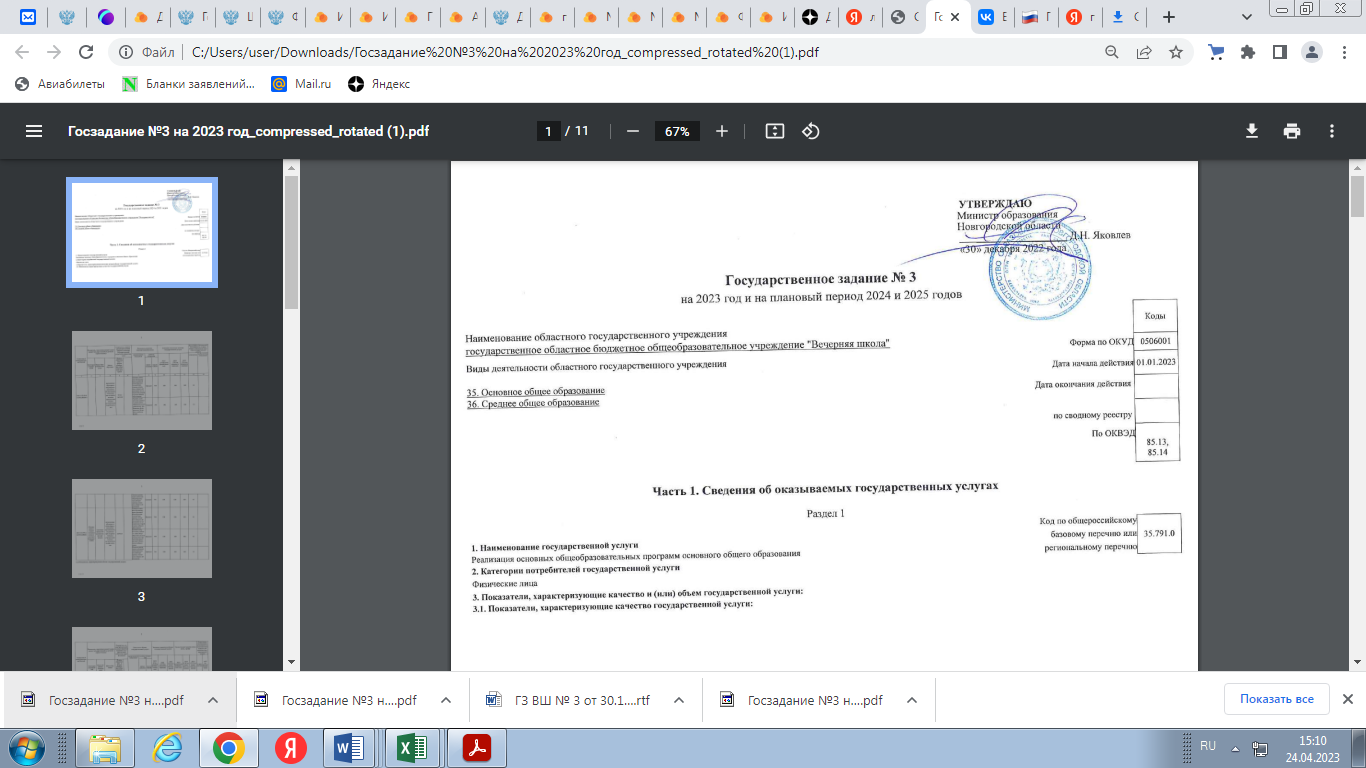 Уникальный номер реестровой записиУникальный номер реестровой записиУникальный номер реестровой записиУникальный номер реестровой записиПоказатель, характеризующий содержание государственной услуги (по справочникам)Показатель, характеризующий содержание государственной услуги (по справочникам)Показатель, характеризующий содержание государственной услуги (по справочникам)Показатель, характеризующий содержание государственной услуги (по справочникам)Показатель, характеризующий содержание государственной услуги (по справочникам)Показатель, характеризующий условия (формы) оказания государственной услуги (по справочникам)Показатель, характеризующий условия (формы) оказания государственной услуги (по справочникам)Показатель, характеризующий условия (формы) оказания государственной услуги (по справочникам)Показатель, характеризующий условия (формы) оказания государственной услуги (по справочникам)Показатель, характеризующий условия (формы) оказания государственной услуги (по справочникам)Показатель качества государственной услуги Показатель качества государственной услуги Показатель качества государственной услуги Показатель качества государственной услуги Показатель качества государственной услуги Показатель качества государственной услуги Значение показателя качества государственной услугиЗначение показателя качества государственной услугиЗначение показателя качества государственной услугиЗначение показателя качества государственной услугиЗначение показателя качества государственной услугиЗначение показателя качества государственной услугиЗначение показателя качества государственной услугиЗначение показателя качества государственной услугиЗначение показателя качества государственной услугиЗначение показателя качества государственной услугиЗначение показателя качества государственной услугиДопустимые (возможные) отклонения от установленных показателей качества государственной услугиДопустимые (возможные) отклонения от установленных показателей качества государственной услугиДопустимые (возможные) отклонения от установленных показателей качества государственной услугиДопустимые (возможные) отклонения от установленных показателей качества государственной услугиДопустимые (возможные) отклонения от установленных показателей качества государственной услугиДопустимые (возможные) отклонения от установленных показателей качества государственной услугиУникальный номер реестровой записиУникальный номер реестровой записиУникальный номер реестровой записиУникальный номер реестровой записиПоказатель, характеризующий содержание государственной услуги (по справочникам)Показатель, характеризующий содержание государственной услуги (по справочникам)Показатель, характеризующий содержание государственной услуги (по справочникам)Показатель, характеризующий содержание государственной услуги (по справочникам)Показатель, характеризующий содержание государственной услуги (по справочникам)Показатель, характеризующий условия (формы) оказания государственной услуги (по справочникам)Показатель, характеризующий условия (формы) оказания государственной услуги (по справочникам)Показатель, характеризующий условия (формы) оказания государственной услуги (по справочникам)Показатель, характеризующий условия (формы) оказания государственной услуги (по справочникам)Показатель, характеризующий условия (формы) оказания государственной услуги (по справочникам)наименование показателянаименование показателяединица измеренияединица измеренияединица измеренияединица измерения2023 (очередной финансовый год)2023 (очередной финансовый год)2023 (очередной финансовый год)2023 (очередной финансовый год)2023 (очередной финансовый год)2024 (1-й год планового периода)2024 (1-й год планового периода)2024 (1-й год планового периода)2025 (2-й год планового периода)2025 (2-й год планового периода)2025 (2-й год планового периода)в процентахв процентахв процентахв абсолютных показателяхв абсолютных показателяхв абсолютных показателяхУникальный номер реестровой записиУникальный номер реестровой записиУникальный номер реестровой записиУникальный номер реестровой записиКатегория потребителейВиды образовательных услугВиды образовательных услугМесто обученияМесто обученияФормы образования и формы реализации образовательных программФормы образования и формы реализации образовательных программнаименованиенаименованиенаименованиекод по ОКЕИ2023 (очередной финансовый год)2023 (очередной финансовый год)2023 (очередной финансовый год)2023 (очередной финансовый год)2023 (очередной финансовый год)2024 (1-й год планового периода)2024 (1-й год планового периода)2024 (1-й год планового периода)2025 (2-й год планового периода)2025 (2-й год планового периода)2025 (2-й год планового периода)111123344556667788891010101010111111121212131313141414802111О.99.0.БА96АЯ62001802111О.99.0.БА96АЯ62001802111О.99.0.БА96АЯ62001802111О.99.0.БА96АЯ62001проходящие обучение в общеобразовательных организациях, созданных при исправительных учреждениях уголовно-исполнительной системыпроходящие обучение в общеобразовательных организациях, созданных при исправительных учреждениях уголовно-исполнительной системыОчно-заочнаяОчно-заочнаяУровень освоения обучающимися основной общеобразовательной программы основного общего образования по завершении второй ступени общего образованияУровень освоения обучающимися основной общеобразовательной программы основного общего образования по завершении второй ступени общего образованияПроцентПроцентПроцент744100100100100100100100100100100100101010802111О.99.0.БА96АЯ62001802111О.99.0.БА96АЯ62001802111О.99.0.БА96АЯ62001802111О.99.0.БА96АЯ62001проходящие обучение в общеобразовательных организациях, созданных при исправительных учреждениях уголовно-исполнительной системыпроходящие обучение в общеобразовательных организациях, созданных при исправительных учреждениях уголовно-исполнительной системыОчно-заочнаяОчно-заочнаяУровень соответствия учебного плана общеобразовательного учреждения требованиям федерального базисного учебного планаУровень соответствия учебного плана общеобразовательного учреждения требованиям федерального базисного учебного планаПроцентПроцентПроцент744100100100100100100100100100100100101010802111О.99.0.БА96АЯ62001802111О.99.0.БА96АЯ62001802111О.99.0.БА96АЯ62001802111О.99.0.БА96АЯ62001проходящие обучение в общеобразовательных организациях, созданных при исправительных учреждениях уголовно-исполнительной системыпроходящие обучение в общеобразовательных организациях, созданных при исправительных учреждениях уголовно-исполнительной системыОчно-заочнаяОчно-заочнаяПолнота реализации основной общеобразовательной программы основного общего образованияПолнота реализации основной общеобразовательной программы основного общего образованияПроцентПроцентПроцент744100100100100100100100100100100100101010802111О.99.0.БА96АБ08001802111О.99.0.БА96АБ08001802111О.99.0.БА96АБ08001802111О.99.0.БА96АБ08001Обучающиеся с ограниченными возможностями здоровья с  (ОВЗ)Адаптированная образовательная программаАдаптированная образовательная программапроходящие обучение в общеобразовательных организациях, созданных при исправительных учреждениях уголовно-исполнительной системыпроходящие обучение в общеобразовательных организациях, созданных при исправительных учреждениях уголовно-исполнительной системызаочнаязаочнаяУровень освоения обучающимися основной общеобразовательной программы основного общего образования по завершении второй ступени общего образованияУровень освоения обучающимися основной общеобразовательной программы основного общего образования по завершении второй ступени общего образованияПроцентПроцентПроцент744100100100100100100100100100100100101010802111О.99.0.БА96АБ08001802111О.99.0.БА96АБ08001802111О.99.0.БА96АБ08001802111О.99.0.БА96АБ08001Обучающиеся с ограниченными возможностями здоровья с  (ОВЗ)Адаптированная образовательная программаАдаптированная образовательная программапроходящие обучение в общеобразовательных организациях, созданных при исправительных учреждениях уголовно-исполнительной системыпроходящие обучение в общеобразовательных организациях, созданных при исправительных учреждениях уголовно-исполнительной системызаочнаязаочнаяУровень соответствия учебного плана общеобразовательного учреждения требованиям федерального базисного учебного планаУровень соответствия учебного плана общеобразовательного учреждения требованиям федерального базисного учебного планаПроцентПроцентПроцент744100100100100100100100100100100100101010802111О.99.0.БА96АБ08001802111О.99.0.БА96АБ08001802111О.99.0.БА96АБ08001802111О.99.0.БА96АБ08001Обучающиеся с ограниченными возможностями здоровья с  (ОВЗ)Адаптированная образовательная программаАдаптированная образовательная программапроходящие обучение в общеобразовательных организациях, созданных при исправительных учреждениях уголовно-исполнительной системыпроходящие обучение в общеобразовательных организациях, созданных при исправительных учреждениях уголовно-исполнительной системызаочнаязаочнаяПолнота реализации основной общеобразовательной программы основного общего образованияПолнота реализации основной общеобразовательной программы основного общего образованияПроцентПроцентПроцент7441001001001001001001001001001001001010103.2. Показатели, характеризующие объем государственной услуги:3.2. Показатели, характеризующие объем государственной услуги:3.2. Показатели, характеризующие объем государственной услуги:3.2. Показатели, характеризующие объем государственной услуги:3.2. Показатели, характеризующие объем государственной услуги:3.2. Показатели, характеризующие объем государственной услуги:3.2. Показатели, характеризующие объем государственной услуги:3.2. Показатели, характеризующие объем государственной услуги:3.2. Показатели, характеризующие объем государственной услуги:3.2. Показатели, характеризующие объем государственной услуги:3.2. Показатели, характеризующие объем государственной услуги:3.2. Показатели, характеризующие объем государственной услуги:3.2. Показатели, характеризующие объем государственной услуги:3.2. Показатели, характеризующие объем государственной услуги:3.2. Показатели, характеризующие объем государственной услуги:3.2. Показатели, характеризующие объем государственной услуги:3.2. Показатели, характеризующие объем государственной услуги:3.2. Показатели, характеризующие объем государственной услуги:3.2. Показатели, характеризующие объем государственной услуги:3.2. Показатели, характеризующие объем государственной услуги:3.2. Показатели, характеризующие объем государственной услуги:3.2. Показатели, характеризующие объем государственной услуги:3.2. Показатели, характеризующие объем государственной услуги:3.2. Показатели, характеризующие объем государственной услуги:3.2. Показатели, характеризующие объем государственной услуги:3.2. Показатели, характеризующие объем государственной услуги:3.2. Показатели, характеризующие объем государственной услуги:3.2. Показатели, характеризующие объем государственной услуги:3.2. Показатели, характеризующие объем государственной услуги:3.2. Показатели, характеризующие объем государственной услуги:3.2. Показатели, характеризующие объем государственной услуги:3.2. Показатели, характеризующие объем государственной услуги:3.2. Показатели, характеризующие объем государственной услуги:3.2. Показатели, характеризующие объем государственной услуги:3.2. Показатели, характеризующие объем государственной услуги:3.2. Показатели, характеризующие объем государственной услуги:3.2. Показатели, характеризующие объем государственной услуги:Уникальный номер реестровой записиУникальный номер реестровой записиУникальный номер реестровой записиУникальный номер реестровой записиПоказатель, характеризующий содержание государственной услуги (по справочникам)Показатель, характеризующий содержание государственной услуги (по справочникам)Показатель, характеризующий содержание государственной услуги (по справочникам)Показатель, характеризующий содержание государственной услуги (по справочникам)Показатель, характеризующий содержание государственной услуги (по справочникам)Показатель, характеризующий условия (формы) оказания государственной услуги (по справочникам)Показатель, характеризующий условия (формы) оказания государственной услуги (по справочникам)Показатель, характеризующий условия (формы) оказания государственной услуги (по справочникам)Показатель, характеризующий условия (формы) оказания государственной услуги (по справочникам)Показатель объема государственной услугиПоказатель объема государственной услугиПоказатель объема государственной услугиПоказатель объема государственной услугиПоказатель объема государственной услугиПоказатель объема государственной услугиЗначение показателя объема государственной услугиЗначение показателя объема государственной услугиЗначение показателя объема государственной услугиЗначение показателя объема государственной услугиЗначение показателя объема государственной услугиЗначение показателя объема государственной услугиЗначение показателя объема государственной услугиЗначение показателя объема государственной услугиСреднегодовой размер платы (цена, тариф)Среднегодовой размер платы (цена, тариф)Среднегодовой размер платы (цена, тариф)Среднегодовой размер платы (цена, тариф)Среднегодовой размер платы (цена, тариф)Среднегодовой размер платы (цена, тариф)Допустимые (возможные) отклонения от установленных показателей качества государственной услугиДопустимые (возможные) отклонения от установленных показателей качества государственной услугиДопустимые (возможные) отклонения от установленных показателей качества государственной услугиДопустимые (возможные) отклонения от установленных показателей качества государственной услугиУникальный номер реестровой записиУникальный номер реестровой записиУникальный номер реестровой записиУникальный номер реестровой записиПоказатель, характеризующий содержание государственной услуги (по справочникам)Показатель, характеризующий содержание государственной услуги (по справочникам)Показатель, характеризующий содержание государственной услуги (по справочникам)Показатель, характеризующий содержание государственной услуги (по справочникам)Показатель, характеризующий содержание государственной услуги (по справочникам)Показатель, характеризующий условия (формы) оказания государственной услуги (по справочникам)Показатель, характеризующий условия (формы) оказания государственной услуги (по справочникам)Показатель, характеризующий условия (формы) оказания государственной услуги (по справочникам)Показатель, характеризующий условия (формы) оказания государственной услуги (по справочникам)наименование показателянаименование показателяединица измеренияединица измеренияединица измеренияединица измерения2023 (очередной финансовый год)2024 (1-й год планового периода)2024 (1-й год планового периода)2024 (1-й год планового периода)2024 (1-й год планового периода)2025 (2-й год планового периода)2025 (2-й год планового периода)2025 (2-й год планового периода)2023 (очередной финансовый год)2023 (очередной финансовый год)2023 (очередной финансовый год)2024 (1-й год планового периода)2024 (1-й год планового периода)2025 (2-й год планового периода)в процентахв процентахв процентахв абсолютных показателяхУникальный номер реестровой записиУникальный номер реестровой записиУникальный номер реестровой записиУникальный номер реестровой записиКатегория потребителейКатегория потребителейВиды образовательных услугВиды образовательных услугМесто обученияФормы образования  и формы реализации образовательных программФормы образования  и формы реализации образовательных программнаименованиенаименованиекод по ОКЕИкод по ОКЕИ2023 (очередной финансовый год)2024 (1-й год планового периода)2024 (1-й год планового периода)2024 (1-й год планового периода)2024 (1-й год планового периода)2025 (2-й год планового периода)2025 (2-й год планового периода)2025 (2-й год планового периода)2023 (очередной финансовый год)2023 (очередной финансовый год)2023 (очередной финансовый год)2024 (1-й год планового периода)2024 (1-й год планового периода)2025 (2-й год планового периода)в процентахв процентахв процентахв абсолютных показателях1111223345566778899101111111112121213131314141516161617802111О.99.0.БА96АЯ62001802111О.99.0.БА96АЯ62001802111О.99.0.БА96АЯ62001802111О.99.0.БА96АЯ62001проходящие обучение в общеобразовательных организациях, созданных при исправительных учреждениях уголовно-исполнительной системыОчно-заочнаяОчно-заочнаяСреднегодовое число обучающихсяСреднегодовое число обучающихсяЧеловекЧеловек7927924242424242424242101010802111О.99.0.БА96АБ08001802111О.99.0.БА96АБ08001802111О.99.0.БА96АБ08001802111О.99.0.БА96АБ08001Обучающиеся с ограниченными возможностями здоровья с  (ОВЗ)Обучающиеся с ограниченными возможностями здоровья с  (ОВЗ)Адаптированная образовательная программаАдаптированная образовательная программапроходящие обучение в общеобразовательных организациях, созданных при исправительных учреждениях уголовно-исполнительной системызаочнаязаочнаяСреднегодовое число обучающихсяСреднегодовое число обучающихсяЧеловекЧеловек792792222222221010104. Нормативные правовые акты, устанавливающие размер платы (цену, тариф) либо порядок ее (его) установления:4. Нормативные правовые акты, устанавливающие размер платы (цену, тариф) либо порядок ее (его) установления:4. Нормативные правовые акты, устанавливающие размер платы (цену, тариф) либо порядок ее (его) установления:4. Нормативные правовые акты, устанавливающие размер платы (цену, тариф) либо порядок ее (его) установления:4. Нормативные правовые акты, устанавливающие размер платы (цену, тариф) либо порядок ее (его) установления:4. Нормативные правовые акты, устанавливающие размер платы (цену, тариф) либо порядок ее (его) установления:4. Нормативные правовые акты, устанавливающие размер платы (цену, тариф) либо порядок ее (его) установления:4. Нормативные правовые акты, устанавливающие размер платы (цену, тариф) либо порядок ее (его) установления:4. Нормативные правовые акты, устанавливающие размер платы (цену, тариф) либо порядок ее (его) установления:4. Нормативные правовые акты, устанавливающие размер платы (цену, тариф) либо порядок ее (его) установления:4. Нормативные правовые акты, устанавливающие размер платы (цену, тариф) либо порядок ее (его) установления:4. Нормативные правовые акты, устанавливающие размер платы (цену, тариф) либо порядок ее (его) установления:4. Нормативные правовые акты, устанавливающие размер платы (цену, тариф) либо порядок ее (его) установления:4. Нормативные правовые акты, устанавливающие размер платы (цену, тариф) либо порядок ее (его) установления:4. Нормативные правовые акты, устанавливающие размер платы (цену, тариф) либо порядок ее (его) установления:4. Нормативные правовые акты, устанавливающие размер платы (цену, тариф) либо порядок ее (его) установления:4. Нормативные правовые акты, устанавливающие размер платы (цену, тариф) либо порядок ее (его) установления:4. Нормативные правовые акты, устанавливающие размер платы (цену, тариф) либо порядок ее (его) установления:4. Нормативные правовые акты, устанавливающие размер платы (цену, тариф) либо порядок ее (его) установления:4. Нормативные правовые акты, устанавливающие размер платы (цену, тариф) либо порядок ее (его) установления:4. Нормативные правовые акты, устанавливающие размер платы (цену, тариф) либо порядок ее (его) установления:4. Нормативные правовые акты, устанавливающие размер платы (цену, тариф) либо порядок ее (его) установления:4. Нормативные правовые акты, устанавливающие размер платы (цену, тариф) либо порядок ее (его) установления:4. Нормативные правовые акты, устанавливающие размер платы (цену, тариф) либо порядок ее (его) установления:4. Нормативные правовые акты, устанавливающие размер платы (цену, тариф) либо порядок ее (его) установления:4. Нормативные правовые акты, устанавливающие размер платы (цену, тариф) либо порядок ее (его) установления:4. Нормативные правовые акты, устанавливающие размер платы (цену, тариф) либо порядок ее (его) установления:4. Нормативные правовые акты, устанавливающие размер платы (цену, тариф) либо порядок ее (его) установления:4. Нормативные правовые акты, устанавливающие размер платы (цену, тариф) либо порядок ее (его) установления:4. Нормативные правовые акты, устанавливающие размер платы (цену, тариф) либо порядок ее (его) установления:4. Нормативные правовые акты, устанавливающие размер платы (цену, тариф) либо порядок ее (его) установления:4. Нормативные правовые акты, устанавливающие размер платы (цену, тариф) либо порядок ее (его) установления:4. Нормативные правовые акты, устанавливающие размер платы (цену, тариф) либо порядок ее (его) установления:4. Нормативные правовые акты, устанавливающие размер платы (цену, тариф) либо порядок ее (его) установления:4. Нормативные правовые акты, устанавливающие размер платы (цену, тариф) либо порядок ее (его) установления:4. Нормативные правовые акты, устанавливающие размер платы (цену, тариф) либо порядок ее (его) установления:4. Нормативные правовые акты, устанавливающие размер платы (цену, тариф) либо порядок ее (его) установления:5. Порядок оказания государственной услуги5. Порядок оказания государственной услуги5. Порядок оказания государственной услуги5. Порядок оказания государственной услуги5. Порядок оказания государственной услуги5. Порядок оказания государственной услуги5. Порядок оказания государственной услуги5. Порядок оказания государственной услуги5. Порядок оказания государственной услуги5. Порядок оказания государственной услуги5. Порядок оказания государственной услуги5. Порядок оказания государственной услуги5. Порядок оказания государственной услуги5. Порядок оказания государственной услуги5. Порядок оказания государственной услуги5. Порядок оказания государственной услуги5. Порядок оказания государственной услуги5. Порядок оказания государственной услуги5. Порядок оказания государственной услуги5. Порядок оказания государственной услуги5. Порядок оказания государственной услуги5. Порядок оказания государственной услуги5. Порядок оказания государственной услуги5. Порядок оказания государственной услуги5. Порядок оказания государственной услуги5. Порядок оказания государственной услуги5. Порядок оказания государственной услуги5. Порядок оказания государственной услуги5. Порядок оказания государственной услуги5. Порядок оказания государственной услуги5. Порядок оказания государственной услуги5. Порядок оказания государственной услуги5. Порядок оказания государственной услуги5. Порядок оказания государственной услуги5. Порядок оказания государственной услуги5. Порядок оказания государственной услуги5. Порядок оказания государственной услуги5.1. Нормативные правовые акты, регулирующие порядок оказания государственной услуги5.1. Нормативные правовые акты, регулирующие порядок оказания государственной услуги5.1. Нормативные правовые акты, регулирующие порядок оказания государственной услуги5.1. Нормативные правовые акты, регулирующие порядок оказания государственной услуги5.1. Нормативные правовые акты, регулирующие порядок оказания государственной услуги5.1. Нормативные правовые акты, регулирующие порядок оказания государственной услуги5.1. Нормативные правовые акты, регулирующие порядок оказания государственной услуги5.1. Нормативные правовые акты, регулирующие порядок оказания государственной услуги5.1. Нормативные правовые акты, регулирующие порядок оказания государственной услуги5.1. Нормативные правовые акты, регулирующие порядок оказания государственной услуги5.1. Нормативные правовые акты, регулирующие порядок оказания государственной услуги5.1. Нормативные правовые акты, регулирующие порядок оказания государственной услуги5.1. Нормативные правовые акты, регулирующие порядок оказания государственной услуги5.1. Нормативные правовые акты, регулирующие порядок оказания государственной услуги5.1. Нормативные правовые акты, регулирующие порядок оказания государственной услуги5.1. Нормативные правовые акты, регулирующие порядок оказания государственной услуги5.1. Нормативные правовые акты, регулирующие порядок оказания государственной услуги5.1. Нормативные правовые акты, регулирующие порядок оказания государственной услуги5.1. Нормативные правовые акты, регулирующие порядок оказания государственной услуги5.1. Нормативные правовые акты, регулирующие порядок оказания государственной услуги5.1. Нормативные правовые акты, регулирующие порядок оказания государственной услуги5.1. Нормативные правовые акты, регулирующие порядок оказания государственной услуги5.1. Нормативные правовые акты, регулирующие порядок оказания государственной услуги5.1. Нормативные правовые акты, регулирующие порядок оказания государственной услуги5.1. Нормативные правовые акты, регулирующие порядок оказания государственной услуги5.1. Нормативные правовые акты, регулирующие порядок оказания государственной услуги5.1. Нормативные правовые акты, регулирующие порядок оказания государственной услуги5.1. Нормативные правовые акты, регулирующие порядок оказания государственной услуги5.1. Нормативные правовые акты, регулирующие порядок оказания государственной услуги5.1. Нормативные правовые акты, регулирующие порядок оказания государственной услуги5.1. Нормативные правовые акты, регулирующие порядок оказания государственной услуги5.1. Нормативные правовые акты, регулирующие порядок оказания государственной услуги5.1. Нормативные правовые акты, регулирующие порядок оказания государственной услуги5.1. Нормативные правовые акты, регулирующие порядок оказания государственной услуги5.1. Нормативные правовые акты, регулирующие порядок оказания государственной услуги5.1. Нормативные правовые акты, регулирующие порядок оказания государственной услуги5.1. Нормативные правовые акты, регулирующие порядок оказания государственной услуги5.2. Порядок информирования потенциальных потребителей государственной услуги5.2. Порядок информирования потенциальных потребителей государственной услуги5.2. Порядок информирования потенциальных потребителей государственной услуги5.2. Порядок информирования потенциальных потребителей государственной услуги5.2. Порядок информирования потенциальных потребителей государственной услуги5.2. Порядок информирования потенциальных потребителей государственной услуги5.2. Порядок информирования потенциальных потребителей государственной услуги5.2. Порядок информирования потенциальных потребителей государственной услуги5.2. Порядок информирования потенциальных потребителей государственной услуги5.2. Порядок информирования потенциальных потребителей государственной услуги5.2. Порядок информирования потенциальных потребителей государственной услуги5.2. Порядок информирования потенциальных потребителей государственной услуги5.2. Порядок информирования потенциальных потребителей государственной услуги5.2. Порядок информирования потенциальных потребителей государственной услуги5.2. Порядок информирования потенциальных потребителей государственной услуги5.2. Порядок информирования потенциальных потребителей государственной услуги5.2. Порядок информирования потенциальных потребителей государственной услуги5.2. Порядок информирования потенциальных потребителей государственной услуги5.2. Порядок информирования потенциальных потребителей государственной услуги5.2. Порядок информирования потенциальных потребителей государственной услуги5.2. Порядок информирования потенциальных потребителей государственной услуги5.2. Порядок информирования потенциальных потребителей государственной услуги5.2. Порядок информирования потенциальных потребителей государственной услуги5.2. Порядок информирования потенциальных потребителей государственной услуги5.2. Порядок информирования потенциальных потребителей государственной услуги5.2. Порядок информирования потенциальных потребителей государственной услуги5.2. Порядок информирования потенциальных потребителей государственной услуги5.2. Порядок информирования потенциальных потребителей государственной услуги5.2. Порядок информирования потенциальных потребителей государственной услуги5.2. Порядок информирования потенциальных потребителей государственной услуги5.2. Порядок информирования потенциальных потребителей государственной услуги5.2. Порядок информирования потенциальных потребителей государственной услуги5.2. Порядок информирования потенциальных потребителей государственной услуги5.2. Порядок информирования потенциальных потребителей государственной услуги5.2. Порядок информирования потенциальных потребителей государственной услуги5.2. Порядок информирования потенциальных потребителей государственной услуги5.2. Порядок информирования потенциальных потребителей государственной услугиСпособ информированияСпособ информированияСпособ информированияСпособ информированияСпособ информированияСпособ информированияСпособ информированияСпособ информированияСпособ информированияСпособ информированияСостав размещаемой информацииСостав размещаемой информацииСостав размещаемой информацииСостав размещаемой информацииСостав размещаемой информацииСостав размещаемой информацииСостав размещаемой информацииСостав размещаемой информацииСостав размещаемой информацииСостав размещаемой информацииСостав размещаемой информацииЧастота обновления информацииЧастота обновления информацииЧастота обновления информацииЧастота обновления информацииЧастота обновления информацииЧастота обновления информацииЧастота обновления информацииЧастота обновления информацииЧастота обновления информацииЧастота обновления информацииЧастота обновления информацииЧастота обновления информацииЧастота обновления информацииЧастота обновления информацииЧастота обновления информацииЧастота обновления информации1111111111222222222223333333333333333Средства почтовой, телефонной связи, электронная почта. Размещение на стендах. Личное обращение. Портал государственных и муниципальных услуг Новгородской областиСредства почтовой, телефонной связи, электронная почта. Размещение на стендах. Личное обращение. Портал государственных и муниципальных услуг Новгородской областиСредства почтовой, телефонной связи, электронная почта. Размещение на стендах. Личное обращение. Портал государственных и муниципальных услуг Новгородской областиСредства почтовой, телефонной связи, электронная почта. Размещение на стендах. Личное обращение. Портал государственных и муниципальных услуг Новгородской областиСредства почтовой, телефонной связи, электронная почта. Размещение на стендах. Личное обращение. Портал государственных и муниципальных услуг Новгородской областиСредства почтовой, телефонной связи, электронная почта. Размещение на стендах. Личное обращение. Портал государственных и муниципальных услуг Новгородской областиСредства почтовой, телефонной связи, электронная почта. Размещение на стендах. Личное обращение. Портал государственных и муниципальных услуг Новгородской областиСредства почтовой, телефонной связи, электронная почта. Размещение на стендах. Личное обращение. Портал государственных и муниципальных услуг Новгородской областиСредства почтовой, телефонной связи, электронная почта. Размещение на стендах. Личное обращение. Портал государственных и муниципальных услуг Новгородской областиСредства почтовой, телефонной связи, электронная почта. Размещение на стендах. Личное обращение. Портал государственных и муниципальных услуг Новгородской областиИнформация об образовательной, финансово-хозяйственной деятельности, нормативной базы образовательной организацииИнформация об образовательной, финансово-хозяйственной деятельности, нормативной базы образовательной организацииИнформация об образовательной, финансово-хозяйственной деятельности, нормативной базы образовательной организацииИнформация об образовательной, финансово-хозяйственной деятельности, нормативной базы образовательной организацииИнформация об образовательной, финансово-хозяйственной деятельности, нормативной базы образовательной организацииИнформация об образовательной, финансово-хозяйственной деятельности, нормативной базы образовательной организацииИнформация об образовательной, финансово-хозяйственной деятельности, нормативной базы образовательной организацииИнформация об образовательной, финансово-хозяйственной деятельности, нормативной базы образовательной организацииИнформация об образовательной, финансово-хозяйственной деятельности, нормативной базы образовательной организацииИнформация об образовательной, финансово-хозяйственной деятельности, нормативной базы образовательной организацииИнформация об образовательной, финансово-хозяйственной деятельности, нормативной базы образовательной организациипо мере изменения данныхпо мере изменения данныхпо мере изменения данныхпо мере изменения данныхпо мере изменения данныхпо мере изменения данныхпо мере изменения данныхпо мере изменения данныхпо мере изменения данныхпо мере изменения данныхпо мере изменения данныхпо мере изменения данныхпо мере изменения данныхпо мере изменения данныхпо мере изменения данныхпо мере изменения данныхРаздел 2Раздел 2Раздел 2Раздел 2Раздел 2Раздел 2Раздел 2Раздел 2Раздел 2Раздел 2Раздел 2Раздел 2Раздел 2Раздел 2Раздел 2Раздел 2Раздел 2Раздел 2Раздел 2Раздел 2Раздел 2Раздел 2Раздел 2Раздел 2Раздел 2Раздел 2Раздел 2Раздел 2Раздел 2Раздел 2Раздел 2Раздел 2Раздел 2Раздел 2Раздел 2Раздел 2Раздел 2Код по общероссийскомуКод по общероссийскомуКод по общероссийскомуКод по общероссийскомуКод по общероссийскомуКод по общероссийскому36.794.036.794.01. Наименование государственной услуги 1. Наименование государственной услуги 1. Наименование государственной услуги 1. Наименование государственной услуги 1. Наименование государственной услуги 1. Наименование государственной услуги 1. Наименование государственной услуги 1. Наименование государственной услуги 1. Наименование государственной услуги 1. Наименование государственной услуги 1. Наименование государственной услуги 1. Наименование государственной услуги 1. Наименование государственной услуги 1. Наименование государственной услуги 1. Наименование государственной услуги 1. Наименование государственной услуги 1. Наименование государственной услуги 1. Наименование государственной услуги 1. Наименование государственной услуги 1. Наименование государственной услуги 1. Наименование государственной услуги 1. Наименование государственной услуги 1. Наименование государственной услуги 1. Наименование государственной услуги 1. Наименование государственной услуги 1. Наименование государственной услуги базовому перечню илибазовому перечню илибазовому перечню илибазовому перечню илибазовому перечню илибазовому перечню или36.794.036.794.0Реализация основных общеобразовательных программ среднего общего образованияРеализация основных общеобразовательных программ среднего общего образованияРеализация основных общеобразовательных программ среднего общего образованияРеализация основных общеобразовательных программ среднего общего образованияРеализация основных общеобразовательных программ среднего общего образованияРеализация основных общеобразовательных программ среднего общего образованияРеализация основных общеобразовательных программ среднего общего образованияРеализация основных общеобразовательных программ среднего общего образованияРеализация основных общеобразовательных программ среднего общего образованияРеализация основных общеобразовательных программ среднего общего образованияРеализация основных общеобразовательных программ среднего общего образованияРеализация основных общеобразовательных программ среднего общего образованияРеализация основных общеобразовательных программ среднего общего образованияРеализация основных общеобразовательных программ среднего общего образованияРеализация основных общеобразовательных программ среднего общего образованияРеализация основных общеобразовательных программ среднего общего образованияРеализация основных общеобразовательных программ среднего общего образованияРеализация основных общеобразовательных программ среднего общего образованияРеализация основных общеобразовательных программ среднего общего образованияРеализация основных общеобразовательных программ среднего общего образованияРеализация основных общеобразовательных программ среднего общего образованияРеализация основных общеобразовательных программ среднего общего образованияРеализация основных общеобразовательных программ среднего общего образованияРеализация основных общеобразовательных программ среднего общего образованияРеализация основных общеобразовательных программ среднего общего образованияРеализация основных общеобразовательных программ среднего общего образованиярегиональному перечнюрегиональному перечнюрегиональному перечнюрегиональному перечнюрегиональному перечнюрегиональному перечню36.794.036.794.02. Категории потребителей государственной услуги 2. Категории потребителей государственной услуги 2. Категории потребителей государственной услуги 2. Категории потребителей государственной услуги 2. Категории потребителей государственной услуги 2. Категории потребителей государственной услуги 2. Категории потребителей государственной услуги 2. Категории потребителей государственной услуги 2. Категории потребителей государственной услуги 2. Категории потребителей государственной услуги 2. Категории потребителей государственной услуги 2. Категории потребителей государственной услуги 2. Категории потребителей государственной услуги 2. Категории потребителей государственной услуги 2. Категории потребителей государственной услуги 2. Категории потребителей государственной услуги 2. Категории потребителей государственной услуги 2. Категории потребителей государственной услуги 2. Категории потребителей государственной услуги 2. Категории потребителей государственной услуги 2. Категории потребителей государственной услуги 2. Категории потребителей государственной услуги 2. Категории потребителей государственной услуги 2. Категории потребителей государственной услуги 2. Категории потребителей государственной услуги 2. Категории потребителей государственной услуги 2. Категории потребителей государственной услуги 2. Категории потребителей государственной услуги 2. Категории потребителей государственной услуги 2. Категории потребителей государственной услуги 2. Категории потребителей государственной услуги 2. Категории потребителей государственной услуги 2. Категории потребителей государственной услуги 2. Категории потребителей государственной услуги 2. Категории потребителей государственной услуги 2. Категории потребителей государственной услуги 2. Категории потребителей государственной услуги Физические лицаФизические лицаФизические лицаФизические лицаФизические лицаФизические лицаФизические лицаФизические лицаФизические лицаФизические лицаФизические лицаФизические лицаФизические лицаФизические лицаФизические лицаФизические лицаФизические лицаФизические лицаФизические лицаФизические лицаФизические лицаФизические лицаФизические лицаФизические лицаФизические лицаФизические лицаФизические лицаФизические лицаФизические лицаФизические лицаФизические лицаФизические лицаФизические лицаФизические лицаФизические лицаФизические лицаФизические лица3. Показатели, характеризующие качество и (или) объем государственной услуги:3. Показатели, характеризующие качество и (или) объем государственной услуги:3. Показатели, характеризующие качество и (или) объем государственной услуги:3. Показатели, характеризующие качество и (или) объем государственной услуги:3. Показатели, характеризующие качество и (или) объем государственной услуги:3. Показатели, характеризующие качество и (или) объем государственной услуги:3. Показатели, характеризующие качество и (или) объем государственной услуги:3. Показатели, характеризующие качество и (или) объем государственной услуги:3. Показатели, характеризующие качество и (или) объем государственной услуги:3. Показатели, характеризующие качество и (или) объем государственной услуги:3. Показатели, характеризующие качество и (или) объем государственной услуги:3. Показатели, характеризующие качество и (или) объем государственной услуги:3. Показатели, характеризующие качество и (или) объем государственной услуги:3. Показатели, характеризующие качество и (или) объем государственной услуги:3. Показатели, характеризующие качество и (или) объем государственной услуги:3. Показатели, характеризующие качество и (или) объем государственной услуги:3. Показатели, характеризующие качество и (или) объем государственной услуги:3. Показатели, характеризующие качество и (или) объем государственной услуги:3. Показатели, характеризующие качество и (или) объем государственной услуги:3. Показатели, характеризующие качество и (или) объем государственной услуги:3. Показатели, характеризующие качество и (или) объем государственной услуги:3. Показатели, характеризующие качество и (или) объем государственной услуги:3. Показатели, характеризующие качество и (или) объем государственной услуги:3. Показатели, характеризующие качество и (или) объем государственной услуги:3. Показатели, характеризующие качество и (или) объем государственной услуги:3. Показатели, характеризующие качество и (или) объем государственной услуги:3. Показатели, характеризующие качество и (или) объем государственной услуги:3. Показатели, характеризующие качество и (или) объем государственной услуги:3. Показатели, характеризующие качество и (или) объем государственной услуги:3. Показатели, характеризующие качество и (или) объем государственной услуги:3. Показатели, характеризующие качество и (или) объем государственной услуги:3. Показатели, характеризующие качество и (или) объем государственной услуги:3. Показатели, характеризующие качество и (или) объем государственной услуги:3. Показатели, характеризующие качество и (или) объем государственной услуги:3. Показатели, характеризующие качество и (или) объем государственной услуги:3. Показатели, характеризующие качество и (или) объем государственной услуги:3. Показатели, характеризующие качество и (или) объем государственной услуги:3.1. Показатели, характеризующие качество государственной услуги:3.1. Показатели, характеризующие качество государственной услуги:3.1. Показатели, характеризующие качество государственной услуги:3.1. Показатели, характеризующие качество государственной услуги:3.1. Показатели, характеризующие качество государственной услуги:3.1. Показатели, характеризующие качество государственной услуги:3.1. Показатели, характеризующие качество государственной услуги:3.1. Показатели, характеризующие качество государственной услуги:3.1. Показатели, характеризующие качество государственной услуги:3.1. Показатели, характеризующие качество государственной услуги:3.1. Показатели, характеризующие качество государственной услуги:3.1. Показатели, характеризующие качество государственной услуги:3.1. Показатели, характеризующие качество государственной услуги:3.1. Показатели, характеризующие качество государственной услуги:3.1. Показатели, характеризующие качество государственной услуги:3.1. Показатели, характеризующие качество государственной услуги:3.1. Показатели, характеризующие качество государственной услуги:3.1. Показатели, характеризующие качество государственной услуги:3.1. Показатели, характеризующие качество государственной услуги:3.1. Показатели, характеризующие качество государственной услуги:3.1. Показатели, характеризующие качество государственной услуги:3.1. Показатели, характеризующие качество государственной услуги:3.1. Показатели, характеризующие качество государственной услуги:3.1. Показатели, характеризующие качество государственной услуги:3.1. Показатели, характеризующие качество государственной услуги:3.1. Показатели, характеризующие качество государственной услуги:3.1. Показатели, характеризующие качество государственной услуги:3.1. Показатели, характеризующие качество государственной услуги:3.1. Показатели, характеризующие качество государственной услуги:3.1. Показатели, характеризующие качество государственной услуги:3.1. Показатели, характеризующие качество государственной услуги:3.1. Показатели, характеризующие качество государственной услуги:3.1. Показатели, характеризующие качество государственной услуги:3.1. Показатели, характеризующие качество государственной услуги:3.1. Показатели, характеризующие качество государственной услуги:3.1. Показатели, характеризующие качество государственной услуги:3.1. Показатели, характеризующие качество государственной услуги:Уникальный номер реестровой записиУникальный номер реестровой записиУникальный номер реестровой записиУникальный номер реестровой записиПоказатель, характеризующий содержание государственной услуги (по справочникам)Показатель, характеризующий содержание государственной услуги (по справочникам)Показатель, характеризующий содержание государственной услуги (по справочникам)Показатель, характеризующий содержание государственной услуги (по справочникам)Показатель, характеризующий содержание государственной услуги (по справочникам)Показатель, характеризующий условия (формы) оказания государственной услуги (по справочникам)Показатель, характеризующий условия (формы) оказания государственной услуги (по справочникам)Показатель, характеризующий условия (формы) оказания государственной услуги (по справочникам)Показатель, характеризующий условия (формы) оказания государственной услуги (по справочникам)Показатель, характеризующий условия (формы) оказания государственной услуги (по справочникам)Показатель качества государственной услуги Показатель качества государственной услуги Показатель качества государственной услуги Показатель качества государственной услуги Показатель качества государственной услуги Показатель качества государственной услуги Значение показателя качества государственной услугиЗначение показателя качества государственной услугиЗначение показателя качества государственной услугиЗначение показателя качества государственной услугиЗначение показателя качества государственной услугиЗначение показателя качества государственной услугиЗначение показателя качества государственной услугиЗначение показателя качества государственной услугиЗначение показателя качества государственной услугиЗначение показателя качества государственной услугиЗначение показателя качества государственной услугиДопустимые (возможные) отклонения от установленных показателей качества государственной услугиДопустимые (возможные) отклонения от установленных показателей качества государственной услугиДопустимые (возможные) отклонения от установленных показателей качества государственной услугиДопустимые (возможные) отклонения от установленных показателей качества государственной услугиДопустимые (возможные) отклонения от установленных показателей качества государственной услугиДопустимые (возможные) отклонения от установленных показателей качества государственной услугиУникальный номер реестровой записиУникальный номер реестровой записиУникальный номер реестровой записиУникальный номер реестровой записиПоказатель, характеризующий содержание государственной услуги (по справочникам)Показатель, характеризующий содержание государственной услуги (по справочникам)Показатель, характеризующий содержание государственной услуги (по справочникам)Показатель, характеризующий содержание государственной услуги (по справочникам)Показатель, характеризующий содержание государственной услуги (по справочникам)Показатель, характеризующий условия (формы) оказания государственной услуги (по справочникам)Показатель, характеризующий условия (формы) оказания государственной услуги (по справочникам)Показатель, характеризующий условия (формы) оказания государственной услуги (по справочникам)Показатель, характеризующий условия (формы) оказания государственной услуги (по справочникам)Показатель, характеризующий условия (формы) оказания государственной услуги (по справочникам)наименование показателянаименование показателяединица измеренияединица измеренияединица измеренияединица измерения2023 (очередной финансовый год)2023 (очередной финансовый год)2023 (очередной финансовый год)2023 (очередной финансовый год)2023 (очередной финансовый год)2024 (1-й год планового периода)2024 (1-й год планового периода)2024 (1-й год планового периода)2025 (2-й год планового периода)2025 (2-й год планового периода)2025 (2-й год планового периода)в процентахв процентахв процентахв абсолютных показателяхв абсолютных показателяхв абсолютных показателяхУникальный номер реестровой записиУникальный номер реестровой записиУникальный номер реестровой записиУникальный номер реестровой записиКатегория потребителейВиды образовательных услугВиды образовательных услугМесто обученияМесто обученияФормы образования  и формы реализации образовательных программФормы образования  и формы реализации образовательных программнаименованиенаименованиенаименованиекод по ОКЕИ2023 (очередной финансовый год)2023 (очередной финансовый год)2023 (очередной финансовый год)2023 (очередной финансовый год)2023 (очередной финансовый год)2024 (1-й год планового периода)2024 (1-й год планового периода)2024 (1-й год планового периода)2025 (2-й год планового периода)2025 (2-й год планового периода)2025 (2-й год планового периода)111123344556667788891010101010111111121212131313141414802112О.99.0.ББ11АЯ58001802112О.99.0.ББ11АЯ58001802112О.99.0.ББ11АЯ58001802112О.99.0.ББ11АЯ58001проходящие обучение в общеобразовательных организациях, созданных при исправительных учреждениях уголовно-исполнительной системыпроходящие обучение в общеобразовательных организациях, созданных при исправительных учреждениях уголовно-исполнительной системыОчнаяОчнаяУровень освоения обучающимися основной общеобразовательной программы среднего (полного) общего образования по завершении обучения на третьей ступени общего образованияУровень освоения обучающимися основной общеобразовательной программы среднего (полного) общего образования по завершении обучения на третьей ступени общего образованияПроцентПроцентПроцент744100100100100100100100100100100100101010802112О.99.0.ББ11АЯ58001802112О.99.0.ББ11АЯ58001802112О.99.0.ББ11АЯ58001802112О.99.0.ББ11АЯ58001проходящие обучение в общеобразовательных организациях, созданных при исправительных учреждениях уголовно-исполнительной системыпроходящие обучение в общеобразовательных организациях, созданных при исправительных учреждениях уголовно-исполнительной системыОчнаяОчнаяУровень соответствия учебного плана общеобразовательного учреждения требованиям федерального базисного учебного планаУровень соответствия учебного плана общеобразовательного учреждения требованиям федерального базисного учебного планаПроцентПроцентПроцент744100100100100100100100100100100100101010802112О.99.0.ББ11АЯ58001802112О.99.0.ББ11АЯ58001802112О.99.0.ББ11АЯ58001802112О.99.0.ББ11АЯ58001проходящие обучение в общеобразовательных организациях, созданных при исправительных учреждениях уголовно-исполнительной системыпроходящие обучение в общеобразовательных организациях, созданных при исправительных учреждениях уголовно-исполнительной системыОчнаяОчнаяПолнота реализации основной общеобразовательной программы среднего (полного) общего образованияПолнота реализации основной общеобразовательной программы среднего (полного) общего образованияПроцентПроцентПроцент744100100100100100100100100100100100101010802112О.99.0.ББ11АЯ66001802112О.99.0.ББ11АЯ66001802112О.99.0.ББ11АЯ66001802112О.99.0.ББ11АЯ66001проходящие обучение в общеобразовательных организациях, созданных при исправительных учреждениях уголовно-исполнительной системыпроходящие обучение в общеобразовательных организациях, созданных при исправительных учреждениях уголовно-исполнительной системыЗаочнаяЗаочнаяУровень освоения обучающимися основной общеобразовательной программы среднего (полного) общего образования по завершении обучения на третьей ступени общего образованияУровень освоения обучающимися основной общеобразовательной программы среднего (полного) общего образования по завершении обучения на третьей ступени общего образованияПроцентПроцентПроцент744100100100100100100100100100100100101010проходящие обучение в общеобразовательных организациях, созданных при исправительных учреждениях уголовно-исполнительной системыпроходящие обучение в общеобразовательных организациях, созданных при исправительных учреждениях уголовно-исполнительной системыУровень соответствия учебного плана общеобразовательного учреждения требованиям федерального базисного учебного планаУровень соответствия учебного плана общеобразовательного учреждения требованиям федерального базисного учебного планаПроцентПроцентПроцент744100100100100100100100100100100100101010проходящие обучение в общеобразовательных организациях, созданных при исправительных учреждениях уголовно-исполнительной системыпроходящие обучение в общеобразовательных организациях, созданных при исправительных учреждениях уголовно-исполнительной системыПолнота реализации основной общеобразовательной программы среднего (полного) общего образованияПолнота реализации основной общеобразовательной программы среднего (полного) общего образованияПроцентПроцентПроцент744100100100100100100100100100100100101010802112О.99.0.ББ11АЯ62001802112О.99.0.ББ11АЯ62001802112О.99.0.ББ11АЯ62001802112О.99.0.ББ11АЯ62001проходящие обучение в общеобразовательных организациях, созданных при исправительных учреждениях уголовно-исполнительной системыпроходящие обучение в общеобразовательных организациях, созданных при исправительных учреждениях уголовно-исполнительной системыОчно-заочнаяОчно-заочнаяУровень освоения обучающимися основной общеобразовательной программы среднего (полного) общего образования по завершении обучения на третьей ступени общего образованияУровень освоения обучающимися основной общеобразовательной программы среднего (полного) общего образования по завершении обучения на третьей ступени общего образованияПроцентПроцентПроцент744100100100100100100100100100100100101010Уровень соответствия учебного плана общеобразовательного учреждения требованиям федерального базисного учебного планаУровень соответствия учебного плана общеобразовательного учреждения требованиям федерального базисного учебного планаПроцентПроцентПроцент744100100100100100100100100100100100101010Полнота реализации основной общеобразовательной программы среднего (полного) общего образованияПолнота реализации основной общеобразовательной программы среднего (полного) общего образованияПроцентПроцентПроцент7441001001001001001001001001001001001010103.2. Показатели, характеризующие объем государственной услуги:3.2. Показатели, характеризующие объем государственной услуги:3.2. Показатели, характеризующие объем государственной услуги:3.2. Показатели, характеризующие объем государственной услуги:3.2. Показатели, характеризующие объем государственной услуги:3.2. Показатели, характеризующие объем государственной услуги:3.2. Показатели, характеризующие объем государственной услуги:3.2. Показатели, характеризующие объем государственной услуги:3.2. Показатели, характеризующие объем государственной услуги:3.2. Показатели, характеризующие объем государственной услуги:3.2. Показатели, характеризующие объем государственной услуги:3.2. Показатели, характеризующие объем государственной услуги:3.2. Показатели, характеризующие объем государственной услуги:3.2. Показатели, характеризующие объем государственной услуги:3.2. Показатели, характеризующие объем государственной услуги:3.2. Показатели, характеризующие объем государственной услуги:3.2. Показатели, характеризующие объем государственной услуги:3.2. Показатели, характеризующие объем государственной услуги:3.2. Показатели, характеризующие объем государственной услуги:3.2. Показатели, характеризующие объем государственной услуги:3.2. Показатели, характеризующие объем государственной услуги:3.2. Показатели, характеризующие объем государственной услуги:3.2. Показатели, характеризующие объем государственной услуги:3.2. Показатели, характеризующие объем государственной услуги:3.2. Показатели, характеризующие объем государственной услуги:3.2. Показатели, характеризующие объем государственной услуги:3.2. Показатели, характеризующие объем государственной услуги:3.2. Показатели, характеризующие объем государственной услуги:3.2. Показатели, характеризующие объем государственной услуги:3.2. Показатели, характеризующие объем государственной услуги:3.2. Показатели, характеризующие объем государственной услуги:3.2. Показатели, характеризующие объем государственной услуги:3.2. Показатели, характеризующие объем государственной услуги:3.2. Показатели, характеризующие объем государственной услуги:3.2. Показатели, характеризующие объем государственной услуги:3.2. Показатели, характеризующие объем государственной услуги:3.2. Показатели, характеризующие объем государственной услуги:Уникальный номер реестровой записиУникальный номер реестровой записиУникальный номер реестровой записиУникальный номер реестровой записиПоказатель, характеризующий содержание государственной услуги (по справочникам)Показатель, характеризующий содержание государственной услуги (по справочникам)Показатель, характеризующий содержание государственной услуги (по справочникам)Показатель, характеризующий содержание государственной услуги (по справочникам)Показатель, характеризующий содержание государственной услуги (по справочникам)Показатель, характеризующий условия (формы) оказания государственной услуги (по справочникам)Показатель, характеризующий условия (формы) оказания государственной услуги (по справочникам)Показатель, характеризующий условия (формы) оказания государственной услуги (по справочникам)Показатель, характеризующий условия (формы) оказания государственной услуги (по справочникам)Показатель объема государственной услугиПоказатель объема государственной услугиПоказатель объема государственной услугиПоказатель объема государственной услугиПоказатель объема государственной услугиПоказатель объема государственной услугиЗначение показателя объема государственной услугиЗначение показателя объема государственной услугиЗначение показателя объема государственной услугиЗначение показателя объема государственной услугиЗначение показателя объема государственной услугиЗначение показателя объема государственной услугиЗначение показателя объема государственной услугиЗначение показателя объема государственной услугиСреднегодовой размер платы (цена, тариф)Среднегодовой размер платы (цена, тариф)Среднегодовой размер платы (цена, тариф)Среднегодовой размер платы (цена, тариф)Среднегодовой размер платы (цена, тариф)Среднегодовой размер платы (цена, тариф)Допустимые (возможные) отклонения от установленных показателей качества государственной услугиДопустимые (возможные) отклонения от установленных показателей качества государственной услугиДопустимые (возможные) отклонения от установленных показателей качества государственной услугиДопустимые (возможные) отклонения от установленных показателей качества государственной услугиУникальный номер реестровой записиУникальный номер реестровой записиУникальный номер реестровой записиУникальный номер реестровой записиПоказатель, характеризующий содержание государственной услуги (по справочникам)Показатель, характеризующий содержание государственной услуги (по справочникам)Показатель, характеризующий содержание государственной услуги (по справочникам)Показатель, характеризующий содержание государственной услуги (по справочникам)Показатель, характеризующий содержание государственной услуги (по справочникам)Показатель, характеризующий условия (формы) оказания государственной услуги (по справочникам)Показатель, характеризующий условия (формы) оказания государственной услуги (по справочникам)Показатель, характеризующий условия (формы) оказания государственной услуги (по справочникам)Показатель, характеризующий условия (формы) оказания государственной услуги (по справочникам)наименование показателянаименование показателяединица измеренияединица измеренияединица измеренияединица измерения2023 (очередной финансовый год)2024(1-й год планового периода)2024(1-й год планового периода)2024(1-й год планового периода)2024(1-й год планового периода)2025 (2-й год планового периода)2025 (2-й год планового периода)2025 (2-й год планового периода)2023 (очередной финансовый год)2023 (очередной финансовый год)2023 (очередной финансовый год)2024(1-й год планового периода)2024(1-й год планового периода)2025 (2-й год планового периода)в процентахв процентахв процентахв абсолютных показателяхУникальный номер реестровой записиУникальный номер реестровой записиУникальный номер реестровой записиУникальный номер реестровой записиКатегория потребителейКатегория потребителейВиды образовательных услугВиды образовательных услугМесто обученияФормы образования  и формы реализации образовательных программФормы образования  и формы реализации образовательных программнаименованиенаименованиекод по ОКЕИкод по ОКЕИ2023 (очередной финансовый год)2024(1-й год планового периода)2024(1-й год планового периода)2024(1-й год планового периода)2024(1-й год планового периода)2025 (2-й год планового периода)2025 (2-й год планового периода)2025 (2-й год планового периода)2023 (очередной финансовый год)2023 (очередной финансовый год)2023 (очередной финансовый год)2024(1-й год планового периода)2024(1-й год планового периода)2025 (2-й год планового периода)в процентахв процентахв процентахв абсолютных показателях1111223345566778899101111111112121213131314141516161617802112О.99.0.ББ11АЯ58001802112О.99.0.ББ11АЯ58001802112О.99.0.ББ11АЯ58001802112О.99.0.ББ11АЯ58001проходящие обучение в общеобразовательных организациях, созданных при исправительных учреждениях уголовно-исполнительной системыочнаяочнаяСреднегодовое число обучающихсяСреднегодовое число обучающихсяЧеловекЧеловек792792205205205205205205205205101010802112О.99.0.ББ11АЯ66001802112О.99.0.ББ11АЯ66001802112О.99.0.ББ11АЯ66001802112О.99.0.ББ11АЯ66001проходящие обучение в общеобразовательных организациях, созданных при исправительных учреждениях уголовно-исполнительной системызаочнаязаочнаяСреднегодовое число обучающихсяСреднегодовое число обучающихсяЧеловекЧеловек7927921212121212121212101010802112О.99.0.ББ11АЯ62001802112О.99.0.ББ11АЯ62001802112О.99.0.ББ11АЯ62001802112О.99.0.ББ11АЯ62001проходящие обучение в общеобразовательных организациях, созданных при исправительных учреждениях уголовно-исполнительной системыочно-заочнаяочно-заочнаяСреднегодовое число обучающихсяСреднегодовое число обучающихсяЧеловекЧеловек79279275757575757575751010104. Нормативные правовые акты, устанавливающие размер платы (цену, тариф) либо порядок ее (его) установления:4. Нормативные правовые акты, устанавливающие размер платы (цену, тариф) либо порядок ее (его) установления:4. Нормативные правовые акты, устанавливающие размер платы (цену, тариф) либо порядок ее (его) установления:4. Нормативные правовые акты, устанавливающие размер платы (цену, тариф) либо порядок ее (его) установления:4. Нормативные правовые акты, устанавливающие размер платы (цену, тариф) либо порядок ее (его) установления:4. Нормативные правовые акты, устанавливающие размер платы (цену, тариф) либо порядок ее (его) установления:4. Нормативные правовые акты, устанавливающие размер платы (цену, тариф) либо порядок ее (его) установления:4. Нормативные правовые акты, устанавливающие размер платы (цену, тариф) либо порядок ее (его) установления:4. Нормативные правовые акты, устанавливающие размер платы (цену, тариф) либо порядок ее (его) установления:4. Нормативные правовые акты, устанавливающие размер платы (цену, тариф) либо порядок ее (его) установления:4. Нормативные правовые акты, устанавливающие размер платы (цену, тариф) либо порядок ее (его) установления:4. Нормативные правовые акты, устанавливающие размер платы (цену, тариф) либо порядок ее (его) установления:4. Нормативные правовые акты, устанавливающие размер платы (цену, тариф) либо порядок ее (его) установления:4. Нормативные правовые акты, устанавливающие размер платы (цену, тариф) либо порядок ее (его) установления:4. Нормативные правовые акты, устанавливающие размер платы (цену, тариф) либо порядок ее (его) установления:4. Нормативные правовые акты, устанавливающие размер платы (цену, тариф) либо порядок ее (его) установления:4. Нормативные правовые акты, устанавливающие размер платы (цену, тариф) либо порядок ее (его) установления:4. Нормативные правовые акты, устанавливающие размер платы (цену, тариф) либо порядок ее (его) установления:4. Нормативные правовые акты, устанавливающие размер платы (цену, тариф) либо порядок ее (его) установления:4. Нормативные правовые акты, устанавливающие размер платы (цену, тариф) либо порядок ее (его) установления:4. Нормативные правовые акты, устанавливающие размер платы (цену, тариф) либо порядок ее (его) установления:4. Нормативные правовые акты, устанавливающие размер платы (цену, тариф) либо порядок ее (его) установления:4. Нормативные правовые акты, устанавливающие размер платы (цену, тариф) либо порядок ее (его) установления:4. Нормативные правовые акты, устанавливающие размер платы (цену, тариф) либо порядок ее (его) установления:4. Нормативные правовые акты, устанавливающие размер платы (цену, тариф) либо порядок ее (его) установления:4. Нормативные правовые акты, устанавливающие размер платы (цену, тариф) либо порядок ее (его) установления:4. Нормативные правовые акты, устанавливающие размер платы (цену, тариф) либо порядок ее (его) установления:4. Нормативные правовые акты, устанавливающие размер платы (цену, тариф) либо порядок ее (его) установления:4. Нормативные правовые акты, устанавливающие размер платы (цену, тариф) либо порядок ее (его) установления:4. Нормативные правовые акты, устанавливающие размер платы (цену, тариф) либо порядок ее (его) установления:4. Нормативные правовые акты, устанавливающие размер платы (цену, тариф) либо порядок ее (его) установления:4. Нормативные правовые акты, устанавливающие размер платы (цену, тариф) либо порядок ее (его) установления:4. Нормативные правовые акты, устанавливающие размер платы (цену, тариф) либо порядок ее (его) установления:4. Нормативные правовые акты, устанавливающие размер платы (цену, тариф) либо порядок ее (его) установления:4. Нормативные правовые акты, устанавливающие размер платы (цену, тариф) либо порядок ее (его) установления:4. Нормативные правовые акты, устанавливающие размер платы (цену, тариф) либо порядок ее (его) установления:4. Нормативные правовые акты, устанавливающие размер платы (цену, тариф) либо порядок ее (его) установления:5. Порядок оказания государственной услуги5. Порядок оказания государственной услуги5. Порядок оказания государственной услуги5. Порядок оказания государственной услуги5. Порядок оказания государственной услуги5. Порядок оказания государственной услуги5. Порядок оказания государственной услуги5. Порядок оказания государственной услуги5. Порядок оказания государственной услуги5. Порядок оказания государственной услуги5. Порядок оказания государственной услуги5. Порядок оказания государственной услуги5. Порядок оказания государственной услуги5. Порядок оказания государственной услуги5. Порядок оказания государственной услуги5. Порядок оказания государственной услуги5. Порядок оказания государственной услуги5. Порядок оказания государственной услуги5. Порядок оказания государственной услуги5. Порядок оказания государственной услуги5. Порядок оказания государственной услуги5. Порядок оказания государственной услуги5. Порядок оказания государственной услуги5. Порядок оказания государственной услуги5. Порядок оказания государственной услуги5. Порядок оказания государственной услуги5. Порядок оказания государственной услуги5. Порядок оказания государственной услуги5. Порядок оказания государственной услуги5. Порядок оказания государственной услуги5. Порядок оказания государственной услуги5. Порядок оказания государственной услуги5. Порядок оказания государственной услуги5. Порядок оказания государственной услуги5. Порядок оказания государственной услуги5. Порядок оказания государственной услуги5. Порядок оказания государственной услуги5.1. Нормативные правовые акты, регулирующие порядок оказания государственной услуги5.1. Нормативные правовые акты, регулирующие порядок оказания государственной услуги5.1. Нормативные правовые акты, регулирующие порядок оказания государственной услуги5.1. Нормативные правовые акты, регулирующие порядок оказания государственной услуги5.1. Нормативные правовые акты, регулирующие порядок оказания государственной услуги5.1. Нормативные правовые акты, регулирующие порядок оказания государственной услуги5.1. Нормативные правовые акты, регулирующие порядок оказания государственной услуги5.1. Нормативные правовые акты, регулирующие порядок оказания государственной услуги5.1. Нормативные правовые акты, регулирующие порядок оказания государственной услуги5.1. Нормативные правовые акты, регулирующие порядок оказания государственной услуги5.1. Нормативные правовые акты, регулирующие порядок оказания государственной услуги5.1. Нормативные правовые акты, регулирующие порядок оказания государственной услуги5.1. Нормативные правовые акты, регулирующие порядок оказания государственной услуги5.1. Нормативные правовые акты, регулирующие порядок оказания государственной услуги5.1. Нормативные правовые акты, регулирующие порядок оказания государственной услуги5.1. Нормативные правовые акты, регулирующие порядок оказания государственной услуги5.1. Нормативные правовые акты, регулирующие порядок оказания государственной услуги5.1. Нормативные правовые акты, регулирующие порядок оказания государственной услуги5.1. Нормативные правовые акты, регулирующие порядок оказания государственной услуги5.1. Нормативные правовые акты, регулирующие порядок оказания государственной услуги5.1. Нормативные правовые акты, регулирующие порядок оказания государственной услуги5.1. Нормативные правовые акты, регулирующие порядок оказания государственной услуги5.1. Нормативные правовые акты, регулирующие порядок оказания государственной услуги5.1. Нормативные правовые акты, регулирующие порядок оказания государственной услуги5.1. Нормативные правовые акты, регулирующие порядок оказания государственной услуги5.1. Нормативные правовые акты, регулирующие порядок оказания государственной услуги5.1. Нормативные правовые акты, регулирующие порядок оказания государственной услуги5.1. Нормативные правовые акты, регулирующие порядок оказания государственной услуги5.1. Нормативные правовые акты, регулирующие порядок оказания государственной услуги5.1. Нормативные правовые акты, регулирующие порядок оказания государственной услуги5.1. Нормативные правовые акты, регулирующие порядок оказания государственной услуги5.1. Нормативные правовые акты, регулирующие порядок оказания государственной услуги5.1. Нормативные правовые акты, регулирующие порядок оказания государственной услуги5.1. Нормативные правовые акты, регулирующие порядок оказания государственной услуги5.1. Нормативные правовые акты, регулирующие порядок оказания государственной услуги5.1. Нормативные правовые акты, регулирующие порядок оказания государственной услуги5.1. Нормативные правовые акты, регулирующие порядок оказания государственной услуги5.2. Порядок информирования потенциальных потребителей государственной услуги5.2. Порядок информирования потенциальных потребителей государственной услуги5.2. Порядок информирования потенциальных потребителей государственной услуги5.2. Порядок информирования потенциальных потребителей государственной услуги5.2. Порядок информирования потенциальных потребителей государственной услуги5.2. Порядок информирования потенциальных потребителей государственной услуги5.2. Порядок информирования потенциальных потребителей государственной услуги5.2. Порядок информирования потенциальных потребителей государственной услуги5.2. Порядок информирования потенциальных потребителей государственной услуги5.2. Порядок информирования потенциальных потребителей государственной услуги5.2. Порядок информирования потенциальных потребителей государственной услуги5.2. Порядок информирования потенциальных потребителей государственной услуги5.2. Порядок информирования потенциальных потребителей государственной услуги5.2. Порядок информирования потенциальных потребителей государственной услуги5.2. Порядок информирования потенциальных потребителей государственной услуги5.2. Порядок информирования потенциальных потребителей государственной услуги5.2. Порядок информирования потенциальных потребителей государственной услуги5.2. Порядок информирования потенциальных потребителей государственной услуги5.2. Порядок информирования потенциальных потребителей государственной услуги5.2. Порядок информирования потенциальных потребителей государственной услуги5.2. Порядок информирования потенциальных потребителей государственной услуги5.2. Порядок информирования потенциальных потребителей государственной услуги5.2. Порядок информирования потенциальных потребителей государственной услуги5.2. Порядок информирования потенциальных потребителей государственной услуги5.2. Порядок информирования потенциальных потребителей государственной услуги5.2. Порядок информирования потенциальных потребителей государственной услуги5.2. Порядок информирования потенциальных потребителей государственной услуги5.2. Порядок информирования потенциальных потребителей государственной услуги5.2. Порядок информирования потенциальных потребителей государственной услуги5.2. Порядок информирования потенциальных потребителей государственной услуги5.2. Порядок информирования потенциальных потребителей государственной услуги5.2. Порядок информирования потенциальных потребителей государственной услуги5.2. Порядок информирования потенциальных потребителей государственной услуги5.2. Порядок информирования потенциальных потребителей государственной услуги5.2. Порядок информирования потенциальных потребителей государственной услуги5.2. Порядок информирования потенциальных потребителей государственной услуги5.2. Порядок информирования потенциальных потребителей государственной услугиСпособ информированияСпособ информированияСпособ информированияСпособ информированияСпособ информированияСпособ информированияСпособ информированияСпособ информированияСпособ информированияСпособ информированияСостав размещаемой информацииСостав размещаемой информацииСостав размещаемой информацииСостав размещаемой информацииСостав размещаемой информацииСостав размещаемой информацииСостав размещаемой информацииСостав размещаемой информацииСостав размещаемой информацииСостав размещаемой информацииСостав размещаемой информацииЧастота обновления информацииЧастота обновления информацииЧастота обновления информацииЧастота обновления информацииЧастота обновления информацииЧастота обновления информацииЧастота обновления информацииЧастота обновления информацииЧастота обновления информацииЧастота обновления информацииЧастота обновления информацииЧастота обновления информацииЧастота обновления информацииЧастота обновления информацииЧастота обновления информацииЧастота обновления информации1111111111222222222223333333333333333Средства почтовой, телефонной связи, электронная почта. Размещение на стендах. Личное обращение. Портал государственных и муниципальных услуг Новгородской областиСредства почтовой, телефонной связи, электронная почта. Размещение на стендах. Личное обращение. Портал государственных и муниципальных услуг Новгородской областиСредства почтовой, телефонной связи, электронная почта. Размещение на стендах. Личное обращение. Портал государственных и муниципальных услуг Новгородской областиСредства почтовой, телефонной связи, электронная почта. Размещение на стендах. Личное обращение. Портал государственных и муниципальных услуг Новгородской областиСредства почтовой, телефонной связи, электронная почта. Размещение на стендах. Личное обращение. Портал государственных и муниципальных услуг Новгородской областиСредства почтовой, телефонной связи, электронная почта. Размещение на стендах. Личное обращение. Портал государственных и муниципальных услуг Новгородской областиСредства почтовой, телефонной связи, электронная почта. Размещение на стендах. Личное обращение. Портал государственных и муниципальных услуг Новгородской областиСредства почтовой, телефонной связи, электронная почта. Размещение на стендах. Личное обращение. Портал государственных и муниципальных услуг Новгородской областиСредства почтовой, телефонной связи, электронная почта. Размещение на стендах. Личное обращение. Портал государственных и муниципальных услуг Новгородской областиСредства почтовой, телефонной связи, электронная почта. Размещение на стендах. Личное обращение. Портал государственных и муниципальных услуг Новгородской областиИнформация об образовательной, финансово-хозяйственной деятельности, нормативной базы образовательной организацииИнформация об образовательной, финансово-хозяйственной деятельности, нормативной базы образовательной организацииИнформация об образовательной, финансово-хозяйственной деятельности, нормативной базы образовательной организацииИнформация об образовательной, финансово-хозяйственной деятельности, нормативной базы образовательной организацииИнформация об образовательной, финансово-хозяйственной деятельности, нормативной базы образовательной организацииИнформация об образовательной, финансово-хозяйственной деятельности, нормативной базы образовательной организацииИнформация об образовательной, финансово-хозяйственной деятельности, нормативной базы образовательной организацииИнформация об образовательной, финансово-хозяйственной деятельности, нормативной базы образовательной организацииИнформация об образовательной, финансово-хозяйственной деятельности, нормативной базы образовательной организацииИнформация об образовательной, финансово-хозяйственной деятельности, нормативной базы образовательной организацииИнформация об образовательной, финансово-хозяйственной деятельности, нормативной базы образовательной организациипо мере изменения данныхпо мере изменения данныхпо мере изменения данныхпо мере изменения данныхпо мере изменения данныхпо мере изменения данныхпо мере изменения данныхпо мере изменения данныхпо мере изменения данныхпо мере изменения данныхпо мере изменения данныхпо мере изменения данныхпо мере изменения данныхпо мере изменения данныхпо мере изменения данныхпо мере изменения данныхЧасть 3. Прочие сведения о государственном заданииЧасть 3. Прочие сведения о государственном заданииЧасть 3. Прочие сведения о государственном заданииЧасть 3. Прочие сведения о государственном заданииЧасть 3. Прочие сведения о государственном заданииЧасть 3. Прочие сведения о государственном заданииЧасть 3. Прочие сведения о государственном заданииЧасть 3. Прочие сведения о государственном заданииЧасть 3. Прочие сведения о государственном заданииЧасть 3. Прочие сведения о государственном заданииЧасть 3. Прочие сведения о государственном заданииЧасть 3. Прочие сведения о государственном заданииЧасть 3. Прочие сведения о государственном заданииЧасть 3. Прочие сведения о государственном заданииЧасть 3. Прочие сведения о государственном заданииЧасть 3. Прочие сведения о государственном заданииЧасть 3. Прочие сведения о государственном заданииЧасть 3. Прочие сведения о государственном заданииЧасть 3. Прочие сведения о государственном заданииЧасть 3. Прочие сведения о государственном заданииЧасть 3. Прочие сведения о государственном заданииЧасть 3. Прочие сведения о государственном заданииЧасть 3. Прочие сведения о государственном заданииЧасть 3. Прочие сведения о государственном заданииЧасть 3. Прочие сведения о государственном заданииЧасть 3. Прочие сведения о государственном заданииЧасть 3. Прочие сведения о государственном заданииЧасть 3. Прочие сведения о государственном заданииЧасть 3. Прочие сведения о государственном заданииЧасть 3. Прочие сведения о государственном заданииЧасть 3. Прочие сведения о государственном заданииЧасть 3. Прочие сведения о государственном заданииЧасть 3. Прочие сведения о государственном заданииЧасть 3. Прочие сведения о государственном заданииЧасть 3. Прочие сведения о государственном заданииЧасть 3. Прочие сведения о государственном заданииЧасть 3. Прочие сведения о государственном задании1. Условия и порядок досрочного прекращения выполнения государственного задания.1. Условия и порядок досрочного прекращения выполнения государственного задания.1. Условия и порядок досрочного прекращения выполнения государственного задания.1. Условия и порядок досрочного прекращения выполнения государственного задания.1. Условия и порядок досрочного прекращения выполнения государственного задания.1. Условия и порядок досрочного прекращения выполнения государственного задания.1. Условия и порядок досрочного прекращения выполнения государственного задания.1. Условия и порядок досрочного прекращения выполнения государственного задания.1. Условия и порядок досрочного прекращения выполнения государственного задания.1. Условия и порядок досрочного прекращения выполнения государственного задания.1. Условия и порядок досрочного прекращения выполнения государственного задания.1. Условия и порядок досрочного прекращения выполнения государственного задания.1. Условия и порядок досрочного прекращения выполнения государственного задания.1. Условия и порядок досрочного прекращения выполнения государственного задания.1. Условия и порядок досрочного прекращения выполнения государственного задания.1. Условия и порядок досрочного прекращения выполнения государственного задания.1. Условия и порядок досрочного прекращения выполнения государственного задания.1. Условия и порядок досрочного прекращения выполнения государственного задания.1. Условия и порядок досрочного прекращения выполнения государственного задания.1. Условия и порядок досрочного прекращения выполнения государственного задания.1. Условия и порядок досрочного прекращения выполнения государственного задания.1. Условия и порядок досрочного прекращения выполнения государственного задания.1. Условия и порядок досрочного прекращения выполнения государственного задания.1. Условия и порядок досрочного прекращения выполнения государственного задания.1. Условия и порядок досрочного прекращения выполнения государственного задания.1. Условия и порядок досрочного прекращения выполнения государственного задания.1. Условия и порядок досрочного прекращения выполнения государственного задания.1. Условия и порядок досрочного прекращения выполнения государственного задания.1. Условия и порядок досрочного прекращения выполнения государственного задания.1. Условия и порядок досрочного прекращения выполнения государственного задания.1. Условия и порядок досрочного прекращения выполнения государственного задания.1. Условия и порядок досрочного прекращения выполнения государственного задания.1. Условия и порядок досрочного прекращения выполнения государственного задания.1. Условия и порядок досрочного прекращения выполнения государственного задания.1. Условия и порядок досрочного прекращения выполнения государственного задания.1. Условия и порядок досрочного прекращения выполнения государственного задания.1. Условия и порядок досрочного прекращения выполнения государственного задания.Нарушение законодательства Российской Федерации в области образованияНарушение условий, предусмотренных лицензией на образовательную деятельностьНарушение законодательства Российской Федерации в области образованияНарушение условий, предусмотренных лицензией на образовательную деятельностьНарушение законодательства Российской Федерации в области образованияНарушение условий, предусмотренных лицензией на образовательную деятельностьНарушение законодательства Российской Федерации в области образованияНарушение условий, предусмотренных лицензией на образовательную деятельностьНарушение законодательства Российской Федерации в области образованияНарушение условий, предусмотренных лицензией на образовательную деятельностьНарушение законодательства Российской Федерации в области образованияНарушение условий, предусмотренных лицензией на образовательную деятельностьНарушение законодательства Российской Федерации в области образованияНарушение условий, предусмотренных лицензией на образовательную деятельностьНарушение законодательства Российской Федерации в области образованияНарушение условий, предусмотренных лицензией на образовательную деятельностьНарушение законодательства Российской Федерации в области образованияНарушение условий, предусмотренных лицензией на образовательную деятельностьНарушение законодательства Российской Федерации в области образованияНарушение условий, предусмотренных лицензией на образовательную деятельностьНарушение законодательства Российской Федерации в области образованияНарушение условий, предусмотренных лицензией на образовательную деятельностьНарушение законодательства Российской Федерации в области образованияНарушение условий, предусмотренных лицензией на образовательную деятельностьНарушение законодательства Российской Федерации в области образованияНарушение условий, предусмотренных лицензией на образовательную деятельностьНарушение законодательства Российской Федерации в области образованияНарушение условий, предусмотренных лицензией на образовательную деятельностьНарушение законодательства Российской Федерации в области образованияНарушение условий, предусмотренных лицензией на образовательную деятельностьНарушение законодательства Российской Федерации в области образованияНарушение условий, предусмотренных лицензией на образовательную деятельностьНарушение законодательства Российской Федерации в области образованияНарушение условий, предусмотренных лицензией на образовательную деятельностьНарушение законодательства Российской Федерации в области образованияНарушение условий, предусмотренных лицензией на образовательную деятельностьНарушение законодательства Российской Федерации в области образованияНарушение условий, предусмотренных лицензией на образовательную деятельностьНарушение законодательства Российской Федерации в области образованияНарушение условий, предусмотренных лицензией на образовательную деятельностьНарушение законодательства Российской Федерации в области образованияНарушение условий, предусмотренных лицензией на образовательную деятельностьНарушение законодательства Российской Федерации в области образованияНарушение условий, предусмотренных лицензией на образовательную деятельностьНарушение законодательства Российской Федерации в области образованияНарушение условий, предусмотренных лицензией на образовательную деятельностьНарушение законодательства Российской Федерации в области образованияНарушение условий, предусмотренных лицензией на образовательную деятельностьНарушение законодательства Российской Федерации в области образованияНарушение условий, предусмотренных лицензией на образовательную деятельностьНарушение законодательства Российской Федерации в области образованияНарушение условий, предусмотренных лицензией на образовательную деятельностьНарушение законодательства Российской Федерации в области образованияНарушение условий, предусмотренных лицензией на образовательную деятельностьНарушение законодательства Российской Федерации в области образованияНарушение условий, предусмотренных лицензией на образовательную деятельностьНарушение законодательства Российской Федерации в области образованияНарушение условий, предусмотренных лицензией на образовательную деятельностьНарушение законодательства Российской Федерации в области образованияНарушение условий, предусмотренных лицензией на образовательную деятельностьНарушение законодательства Российской Федерации в области образованияНарушение условий, предусмотренных лицензией на образовательную деятельностьНарушение законодательства Российской Федерации в области образованияНарушение условий, предусмотренных лицензией на образовательную деятельностьНарушение законодательства Российской Федерации в области образованияНарушение условий, предусмотренных лицензией на образовательную деятельностьНарушение законодательства Российской Федерации в области образованияНарушение условий, предусмотренных лицензией на образовательную деятельностьНарушение законодательства Российской Федерации в области образованияНарушение условий, предусмотренных лицензией на образовательную деятельностьНарушение законодательства Российской Федерации в области образованияНарушение условий, предусмотренных лицензией на образовательную деятельность2. Иная информация, необходимая для выполнения (контроля за выполнением) государственного задания2. Иная информация, необходимая для выполнения (контроля за выполнением) государственного задания2. Иная информация, необходимая для выполнения (контроля за выполнением) государственного задания2. Иная информация, необходимая для выполнения (контроля за выполнением) государственного задания2. Иная информация, необходимая для выполнения (контроля за выполнением) государственного задания2. Иная информация, необходимая для выполнения (контроля за выполнением) государственного задания2. Иная информация, необходимая для выполнения (контроля за выполнением) государственного задания2. Иная информация, необходимая для выполнения (контроля за выполнением) государственного задания2. Иная информация, необходимая для выполнения (контроля за выполнением) государственного задания2. Иная информация, необходимая для выполнения (контроля за выполнением) государственного задания2. Иная информация, необходимая для выполнения (контроля за выполнением) государственного задания2. Иная информация, необходимая для выполнения (контроля за выполнением) государственного задания2. Иная информация, необходимая для выполнения (контроля за выполнением) государственного задания2. Иная информация, необходимая для выполнения (контроля за выполнением) государственного задания2. Иная информация, необходимая для выполнения (контроля за выполнением) государственного задания2. Иная информация, необходимая для выполнения (контроля за выполнением) государственного задания2. Иная информация, необходимая для выполнения (контроля за выполнением) государственного задания2. Иная информация, необходимая для выполнения (контроля за выполнением) государственного задания2. Иная информация, необходимая для выполнения (контроля за выполнением) государственного задания2. Иная информация, необходимая для выполнения (контроля за выполнением) государственного задания2. Иная информация, необходимая для выполнения (контроля за выполнением) государственного задания2. Иная информация, необходимая для выполнения (контроля за выполнением) государственного задания2. Иная информация, необходимая для выполнения (контроля за выполнением) государственного задания2. Иная информация, необходимая для выполнения (контроля за выполнением) государственного задания2. Иная информация, необходимая для выполнения (контроля за выполнением) государственного задания2. Иная информация, необходимая для выполнения (контроля за выполнением) государственного задания2. Иная информация, необходимая для выполнения (контроля за выполнением) государственного задания2. Иная информация, необходимая для выполнения (контроля за выполнением) государственного задания2. Иная информация, необходимая для выполнения (контроля за выполнением) государственного задания2. Иная информация, необходимая для выполнения (контроля за выполнением) государственного задания2. Иная информация, необходимая для выполнения (контроля за выполнением) государственного задания2. Иная информация, необходимая для выполнения (контроля за выполнением) государственного задания2. Иная информация, необходимая для выполнения (контроля за выполнением) государственного задания2. Иная информация, необходимая для выполнения (контроля за выполнением) государственного задания2. Иная информация, необходимая для выполнения (контроля за выполнением) государственного задания2. Иная информация, необходимая для выполнения (контроля за выполнением) государственного задания2. Иная информация, необходимая для выполнения (контроля за выполнением) государственного заданияАналитический отчет о результатах работы учреждения, план ФХДАналитический отчет о результатах работы учреждения, план ФХДАналитический отчет о результатах работы учреждения, план ФХДАналитический отчет о результатах работы учреждения, план ФХДАналитический отчет о результатах работы учреждения, план ФХДАналитический отчет о результатах работы учреждения, план ФХДАналитический отчет о результатах работы учреждения, план ФХДАналитический отчет о результатах работы учреждения, план ФХДАналитический отчет о результатах работы учреждения, план ФХДАналитический отчет о результатах работы учреждения, план ФХДАналитический отчет о результатах работы учреждения, план ФХДАналитический отчет о результатах работы учреждения, план ФХДАналитический отчет о результатах работы учреждения, план ФХДАналитический отчет о результатах работы учреждения, план ФХДАналитический отчет о результатах работы учреждения, план ФХДАналитический отчет о результатах работы учреждения, план ФХДАналитический отчет о результатах работы учреждения, план ФХДАналитический отчет о результатах работы учреждения, план ФХДАналитический отчет о результатах работы учреждения, план ФХДАналитический отчет о результатах работы учреждения, план ФХДАналитический отчет о результатах работы учреждения, план ФХДАналитический отчет о результатах работы учреждения, план ФХДАналитический отчет о результатах работы учреждения, план ФХДАналитический отчет о результатах работы учреждения, план ФХДАналитический отчет о результатах работы учреждения, план ФХДАналитический отчет о результатах работы учреждения, план ФХДАналитический отчет о результатах работы учреждения, план ФХДАналитический отчет о результатах работы учреждения, план ФХДАналитический отчет о результатах работы учреждения, план ФХДАналитический отчет о результатах работы учреждения, план ФХДАналитический отчет о результатах работы учреждения, план ФХДАналитический отчет о результатах работы учреждения, план ФХДАналитический отчет о результатах работы учреждения, план ФХДАналитический отчет о результатах работы учреждения, план ФХДАналитический отчет о результатах работы учреждения, план ФХД3. Порядок контроля за выполнением государственного задания3. Порядок контроля за выполнением государственного задания3. Порядок контроля за выполнением государственного задания3. Порядок контроля за выполнением государственного задания3. Порядок контроля за выполнением государственного задания3. Порядок контроля за выполнением государственного задания3. Порядок контроля за выполнением государственного задания3. Порядок контроля за выполнением государственного задания3. Порядок контроля за выполнением государственного задания3. Порядок контроля за выполнением государственного задания3. Порядок контроля за выполнением государственного задания3. Порядок контроля за выполнением государственного задания3. Порядок контроля за выполнением государственного задания3. Порядок контроля за выполнением государственного задания3. Порядок контроля за выполнением государственного задания3. Порядок контроля за выполнением государственного задания3. Порядок контроля за выполнением государственного задания3. Порядок контроля за выполнением государственного задания3. Порядок контроля за выполнением государственного задания3. Порядок контроля за выполнением государственного задания3. Порядок контроля за выполнением государственного задания3. Порядок контроля за выполнением государственного задания3. Порядок контроля за выполнением государственного задания3. Порядок контроля за выполнением государственного задания3. Порядок контроля за выполнением государственного задания3. Порядок контроля за выполнением государственного задания3. Порядок контроля за выполнением государственного задания3. Порядок контроля за выполнением государственного задания3. Порядок контроля за выполнением государственного задания3. Порядок контроля за выполнением государственного задания3. Порядок контроля за выполнением государственного задания3. Порядок контроля за выполнением государственного задания3. Порядок контроля за выполнением государственного задания3. Порядок контроля за выполнением государственного задания3. Порядок контроля за выполнением государственного задания3. Порядок контроля за выполнением государственного задания3. Порядок контроля за выполнением государственного заданияФорма контроляФорма контроляФорма контроляФорма контроляФорма контроляФорма контроляФорма контроляФорма контроляФорма контроляФорма контроляФорма контроляПериодичностьПериодичностьПериодичностьПериодичностьПериодичностьПериодичностьПериодичностьПериодичностьПериодичностьПериодичностьОрганы государственной власти области, осуществляющие контроль за выполнением государственного заданияОрганы государственной власти области, осуществляющие контроль за выполнением государственного заданияОрганы государственной власти области, осуществляющие контроль за выполнением государственного заданияОрганы государственной власти области, осуществляющие контроль за выполнением государственного заданияОрганы государственной власти области, осуществляющие контроль за выполнением государственного заданияОрганы государственной власти области, осуществляющие контроль за выполнением государственного заданияОрганы государственной власти области, осуществляющие контроль за выполнением государственного заданияОрганы государственной власти области, осуществляющие контроль за выполнением государственного заданияОрганы государственной власти области, осуществляющие контроль за выполнением государственного заданияОрганы государственной власти области, осуществляющие контроль за выполнением государственного заданияОрганы государственной власти области, осуществляющие контроль за выполнением государственного заданияОрганы государственной власти области, осуществляющие контроль за выполнением государственного заданияОрганы государственной власти области, осуществляющие контроль за выполнением государственного заданияОрганы государственной власти области, осуществляющие контроль за выполнением государственного заданияОрганы государственной власти области, осуществляющие контроль за выполнением государственного заданияОрганы государственной власти области, осуществляющие контроль за выполнением государственного задания1111111111122222222223333333333333333Сбор и анализ статистического отчета форма № ОО-1Сбор и анализ статистического отчета форма № ОО-1Сбор и анализ статистического отчета форма № ОО-1Сбор и анализ статистического отчета форма № ОО-1Сбор и анализ статистического отчета форма № ОО-1Сбор и анализ статистического отчета форма № ОО-1Сбор и анализ статистического отчета форма № ОО-1Сбор и анализ статистического отчета форма № ОО-1Сбор и анализ статистического отчета форма № ОО-1Сбор и анализ статистического отчета форма № ОО-1Сбор и анализ статистического отчета форма № ОО-1Один раз в годОдин раз в годОдин раз в годОдин раз в годОдин раз в годОдин раз в годОдин раз в годОдин раз в годОдин раз в годОдин раз в годМинистерство образования Новгородской областиМинистерство образования Новгородской областиМинистерство образования Новгородской областиМинистерство образования Новгородской областиМинистерство образования Новгородской областиМинистерство образования Новгородской областиМинистерство образования Новгородской областиМинистерство образования Новгородской областиМинистерство образования Новгородской областиМинистерство образования Новгородской областиМинистерство образования Новгородской областиМинистерство образования Новгородской областиМинистерство образования Новгородской областиМинистерство образования Новгородской областиМинистерство образования Новгородской областиМинистерство образования Новгородской областиСбор и анализ сетевых показателейСбор и анализ сетевых показателейСбор и анализ сетевых показателейСбор и анализ сетевых показателейСбор и анализ сетевых показателейСбор и анализ сетевых показателейСбор и анализ сетевых показателейСбор и анализ сетевых показателейСбор и анализ сетевых показателейСбор и анализ сетевых показателейСбор и анализ сетевых показателей2 раза в год2 раза в год2 раза в год2 раза в год2 раза в год2 раза в год2 раза в год2 раза в год2 раза в год2 раза в годМинистерство образования Новгородской областиМинистерство образования Новгородской областиМинистерство образования Новгородской областиМинистерство образования Новгородской областиМинистерство образования Новгородской областиМинистерство образования Новгородской областиМинистерство образования Новгородской областиМинистерство образования Новгородской областиМинистерство образования Новгородской областиМинистерство образования Новгородской областиМинистерство образования Новгородской областиМинистерство образования Новгородской областиМинистерство образования Новгородской областиМинистерство образования Новгородской областиМинистерство образования Новгородской областиМинистерство образования Новгородской областиОтчет об исполнении государственного заданияОтчет об исполнении государственного заданияОтчет об исполнении государственного заданияОтчет об исполнении государственного заданияОтчет об исполнении государственного заданияОтчет об исполнении государственного заданияОтчет об исполнении государственного заданияОтчет об исполнении государственного заданияОтчет об исполнении государственного заданияОтчет об исполнении государственного заданияОтчет об исполнении государственного заданияЕжеквартальноЕжеквартальноЕжеквартальноЕжеквартальноЕжеквартальноЕжеквартальноЕжеквартальноЕжеквартальноЕжеквартальноЕжеквартальноМинистерство образования Новгородской областиМинистерство образования Новгородской областиМинистерство образования Новгородской областиМинистерство образования Новгородской областиМинистерство образования Новгородской областиМинистерство образования Новгородской областиМинистерство образования Новгородской областиМинистерство образования Новгородской областиМинистерство образования Новгородской областиМинистерство образования Новгородской областиМинистерство образования Новгородской областиМинистерство образования Новгородской областиМинистерство образования Новгородской областиМинистерство образования Новгородской областиМинистерство образования Новгородской областиМинистерство образования Новгородской областиПроведение проверокПроведение проверокПроведение проверокПроведение проверокПроведение проверокПроведение проверокПроведение проверокПроведение проверокПроведение проверокПроведение проверокПроведение проверокВ соответствии с планом графиком комплексных проверокВ соответствии с планом графиком комплексных проверокВ соответствии с планом графиком комплексных проверокВ соответствии с планом графиком комплексных проверокВ соответствии с планом графиком комплексных проверокВ соответствии с планом графиком комплексных проверокВ соответствии с планом графиком комплексных проверокВ соответствии с планом графиком комплексных проверокВ соответствии с планом графиком комплексных проверокВ соответствии с планом графиком комплексных проверокМинистерство образования Новгородской областиМинистерство образования Новгородской областиМинистерство образования Новгородской областиМинистерство образования Новгородской областиМинистерство образования Новгородской областиМинистерство образования Новгородской областиМинистерство образования Новгородской областиМинистерство образования Новгородской областиМинистерство образования Новгородской областиМинистерство образования Новгородской областиМинистерство образования Новгородской областиМинистерство образования Новгородской областиМинистерство образования Новгородской областиМинистерство образования Новгородской областиМинистерство образования Новгородской областиМинистерство образования Новгородской области4. Требования к отчетности о выполнении государственного задания4. Требования к отчетности о выполнении государственного задания4. Требования к отчетности о выполнении государственного задания4. Требования к отчетности о выполнении государственного задания4. Требования к отчетности о выполнении государственного задания4. Требования к отчетности о выполнении государственного задания4. Требования к отчетности о выполнении государственного задания4. Требования к отчетности о выполнении государственного задания4. Требования к отчетности о выполнении государственного задания4. Требования к отчетности о выполнении государственного задания4. Требования к отчетности о выполнении государственного задания4. Требования к отчетности о выполнении государственного задания4. Требования к отчетности о выполнении государственного задания4. Требования к отчетности о выполнении государственного задания4. Требования к отчетности о выполнении государственного задания4. Требования к отчетности о выполнении государственного задания4. Требования к отчетности о выполнении государственного задания4. Требования к отчетности о выполнении государственного задания4. Требования к отчетности о выполнении государственного задания4. Требования к отчетности о выполнении государственного задания4. Требования к отчетности о выполнении государственного задания4. Требования к отчетности о выполнении государственного задания4. Требования к отчетности о выполнении государственного задания4. Требования к отчетности о выполнении государственного задания4. Требования к отчетности о выполнении государственного задания4. Требования к отчетности о выполнении государственного задания4. Требования к отчетности о выполнении государственного задания4. Требования к отчетности о выполнении государственного задания4. Требования к отчетности о выполнении государственного задания4. Требования к отчетности о выполнении государственного задания4. Требования к отчетности о выполнении государственного задания4. Требования к отчетности о выполнении государственного задания4. Требования к отчетности о выполнении государственного задания4. Требования к отчетности о выполнении государственного задания4. Требования к отчетности о выполнении государственного задания4. Требования к отчетности о выполнении государственного задания4. Требования к отчетности о выполнении государственного задания4.1 Периодичность предоставления отчетов о выполнении государственного задания:4.1 Периодичность предоставления отчетов о выполнении государственного задания:4.1 Периодичность предоставления отчетов о выполнении государственного задания:4.1 Периодичность предоставления отчетов о выполнении государственного задания:4.1 Периодичность предоставления отчетов о выполнении государственного задания:4.1 Периодичность предоставления отчетов о выполнении государственного задания:4.1 Периодичность предоставления отчетов о выполнении государственного задания:4.1 Периодичность предоставления отчетов о выполнении государственного задания:4.1 Периодичность предоставления отчетов о выполнении государственного задания:4.1 Периодичность предоставления отчетов о выполнении государственного задания:4.1 Периодичность предоставления отчетов о выполнении государственного задания:4.1 Периодичность предоставления отчетов о выполнении государственного задания:4.1 Периодичность предоставления отчетов о выполнении государственного задания:4.1 Периодичность предоставления отчетов о выполнении государственного задания:4.1 Периодичность предоставления отчетов о выполнении государственного задания:4.1 Периодичность предоставления отчетов о выполнении государственного задания:4.1 Периодичность предоставления отчетов о выполнении государственного задания:4.1 Периодичность предоставления отчетов о выполнении государственного задания:4.1 Периодичность предоставления отчетов о выполнении государственного задания:4.1 Периодичность предоставления отчетов о выполнении государственного задания:4.1 Периодичность предоставления отчетов о выполнении государственного задания:4.1 Периодичность предоставления отчетов о выполнении государственного задания:4.1 Периодичность предоставления отчетов о выполнении государственного задания:4.1 Периодичность предоставления отчетов о выполнении государственного задания:4.1 Периодичность предоставления отчетов о выполнении государственного задания:4.1 Периодичность предоставления отчетов о выполнении государственного задания:4.1 Периодичность предоставления отчетов о выполнении государственного задания:4.1 Периодичность предоставления отчетов о выполнении государственного задания:4.1 Периодичность предоставления отчетов о выполнении государственного задания:4.1 Периодичность предоставления отчетов о выполнении государственного задания:4.1 Периодичность предоставления отчетов о выполнении государственного задания:4.1 Периодичность предоставления отчетов о выполнении государственного задания:4.1 Периодичность предоставления отчетов о выполнении государственного задания:4.1 Периодичность предоставления отчетов о выполнении государственного задания:4.1 Периодичность предоставления отчетов о выполнении государственного задания:4.1 Периодичность предоставления отчетов о выполнении государственного задания:4.1 Периодичность предоставления отчетов о выполнении государственного задания:ЕжеквартальноЕжеквартальноЕжеквартальноЕжеквартальноЕжеквартальноЕжеквартальноЕжеквартальноЕжеквартальноЕжеквартальноЕжеквартальноЕжеквартальноЕжеквартальноЕжеквартальноЕжеквартальноЕжеквартальноЕжеквартальноЕжеквартальноЕжеквартальноЕжеквартальноЕжеквартальноЕжеквартальноЕжеквартальноЕжеквартальноЕжеквартальноЕжеквартальноЕжеквартальноЕжеквартальноЕжеквартальноЕжеквартальноЕжеквартальноЕжеквартальноЕжеквартальноЕжеквартальноЕжеквартальноЕжеквартальноЕжеквартально4.2. Сроки предоставления отчетов о выполнении государственного задания:4.2. Сроки предоставления отчетов о выполнении государственного задания:4.2. Сроки предоставления отчетов о выполнении государственного задания:4.2. Сроки предоставления отчетов о выполнении государственного задания:4.2. Сроки предоставления отчетов о выполнении государственного задания:4.2. Сроки предоставления отчетов о выполнении государственного задания:4.2. Сроки предоставления отчетов о выполнении государственного задания:4.2. Сроки предоставления отчетов о выполнении государственного задания:4.2. Сроки предоставления отчетов о выполнении государственного задания:4.2. Сроки предоставления отчетов о выполнении государственного задания:4.2. Сроки предоставления отчетов о выполнении государственного задания:4.2. Сроки предоставления отчетов о выполнении государственного задания:4.2. Сроки предоставления отчетов о выполнении государственного задания:4.2. Сроки предоставления отчетов о выполнении государственного задания:4.2. Сроки предоставления отчетов о выполнении государственного задания:4.2. Сроки предоставления отчетов о выполнении государственного задания:4.2. Сроки предоставления отчетов о выполнении государственного задания:4.2. Сроки предоставления отчетов о выполнении государственного задания:4.2. Сроки предоставления отчетов о выполнении государственного задания:4.2. Сроки предоставления отчетов о выполнении государственного задания:4.2. Сроки предоставления отчетов о выполнении государственного задания:4.2. Сроки предоставления отчетов о выполнении государственного задания:4.2. Сроки предоставления отчетов о выполнении государственного задания:4.2. Сроки предоставления отчетов о выполнении государственного задания:4.2. Сроки предоставления отчетов о выполнении государственного задания:4.2. Сроки предоставления отчетов о выполнении государственного задания:4.2. Сроки предоставления отчетов о выполнении государственного задания:4.2. Сроки предоставления отчетов о выполнении государственного задания:4.2. Сроки предоставления отчетов о выполнении государственного задания:4.2. Сроки предоставления отчетов о выполнении государственного задания:4.2. Сроки предоставления отчетов о выполнении государственного задания:4.2. Сроки предоставления отчетов о выполнении государственного задания:4.2. Сроки предоставления отчетов о выполнении государственного задания:4.2. Сроки предоставления отчетов о выполнении государственного задания:4.2. Сроки предоставления отчетов о выполнении государственного задания:4.2. Сроки предоставления отчетов о выполнении государственного задания:4.2. Сроки предоставления отчетов о выполнении государственного задания:Отчет о выполнении государственного задания – ежеквартально до 10-го числа следующего за отчетным кварталом за IV квартал –первый рабочий день 2024 года.Отчет о выполнении государственного задания – ежеквартально до 10-го числа следующего за отчетным кварталом за IV квартал –первый рабочий день 2024 года.Отчет о выполнении государственного задания – ежеквартально до 10-го числа следующего за отчетным кварталом за IV квартал –первый рабочий день 2024 года.Отчет о выполнении государственного задания – ежеквартально до 10-го числа следующего за отчетным кварталом за IV квартал –первый рабочий день 2024 года.Отчет о выполнении государственного задания – ежеквартально до 10-го числа следующего за отчетным кварталом за IV квартал –первый рабочий день 2024 года.Отчет о выполнении государственного задания – ежеквартально до 10-го числа следующего за отчетным кварталом за IV квартал –первый рабочий день 2024 года.Отчет о выполнении государственного задания – ежеквартально до 10-го числа следующего за отчетным кварталом за IV квартал –первый рабочий день 2024 года.Отчет о выполнении государственного задания – ежеквартально до 10-го числа следующего за отчетным кварталом за IV квартал –первый рабочий день 2024 года.Отчет о выполнении государственного задания – ежеквартально до 10-го числа следующего за отчетным кварталом за IV квартал –первый рабочий день 2024 года.Отчет о выполнении государственного задания – ежеквартально до 10-го числа следующего за отчетным кварталом за IV квартал –первый рабочий день 2024 года.Отчет о выполнении государственного задания – ежеквартально до 10-го числа следующего за отчетным кварталом за IV квартал –первый рабочий день 2024 года.Отчет о выполнении государственного задания – ежеквартально до 10-го числа следующего за отчетным кварталом за IV квартал –первый рабочий день 2024 года.Отчет о выполнении государственного задания – ежеквартально до 10-го числа следующего за отчетным кварталом за IV квартал –первый рабочий день 2024 года.Отчет о выполнении государственного задания – ежеквартально до 10-го числа следующего за отчетным кварталом за IV квартал –первый рабочий день 2024 года.Отчет о выполнении государственного задания – ежеквартально до 10-го числа следующего за отчетным кварталом за IV квартал –первый рабочий день 2024 года.Отчет о выполнении государственного задания – ежеквартально до 10-го числа следующего за отчетным кварталом за IV квартал –первый рабочий день 2024 года.Отчет о выполнении государственного задания – ежеквартально до 10-го числа следующего за отчетным кварталом за IV квартал –первый рабочий день 2024 года.Отчет о выполнении государственного задания – ежеквартально до 10-го числа следующего за отчетным кварталом за IV квартал –первый рабочий день 2024 года.Отчет о выполнении государственного задания – ежеквартально до 10-го числа следующего за отчетным кварталом за IV квартал –первый рабочий день 2024 года.Отчет о выполнении государственного задания – ежеквартально до 10-го числа следующего за отчетным кварталом за IV квартал –первый рабочий день 2024 года.Отчет о выполнении государственного задания – ежеквартально до 10-го числа следующего за отчетным кварталом за IV квартал –первый рабочий день 2024 года.Отчет о выполнении государственного задания – ежеквартально до 10-го числа следующего за отчетным кварталом за IV квартал –первый рабочий день 2024 года.Отчет о выполнении государственного задания – ежеквартально до 10-го числа следующего за отчетным кварталом за IV квартал –первый рабочий день 2024 года.Отчет о выполнении государственного задания – ежеквартально до 10-го числа следующего за отчетным кварталом за IV квартал –первый рабочий день 2024 года.Отчет о выполнении государственного задания – ежеквартально до 10-го числа следующего за отчетным кварталом за IV квартал –первый рабочий день 2024 года.Отчет о выполнении государственного задания – ежеквартально до 10-го числа следующего за отчетным кварталом за IV квартал –первый рабочий день 2024 года.Отчет о выполнении государственного задания – ежеквартально до 10-го числа следующего за отчетным кварталом за IV квартал –первый рабочий день 2024 года.Отчет о выполнении государственного задания – ежеквартально до 10-го числа следующего за отчетным кварталом за IV квартал –первый рабочий день 2024 года.Отчет о выполнении государственного задания – ежеквартально до 10-го числа следующего за отчетным кварталом за IV квартал –первый рабочий день 2024 года.Отчет о выполнении государственного задания – ежеквартально до 10-го числа следующего за отчетным кварталом за IV квартал –первый рабочий день 2024 года.Отчет о выполнении государственного задания – ежеквартально до 10-го числа следующего за отчетным кварталом за IV квартал –первый рабочий день 2024 года.Отчет о выполнении государственного задания – ежеквартально до 10-го числа следующего за отчетным кварталом за IV квартал –первый рабочий день 2024 года.Отчет о выполнении государственного задания – ежеквартально до 10-го числа следующего за отчетным кварталом за IV квартал –первый рабочий день 2024 года.Отчет о выполнении государственного задания – ежеквартально до 10-го числа следующего за отчетным кварталом за IV квартал –первый рабочий день 2024 года.Отчет о выполнении государственного задания – ежеквартально до 10-го числа следующего за отчетным кварталом за IV квартал –первый рабочий день 2024 года.Отчет об использовании субсидии на финансовое обеспечение выполнения государственного задания, ежеквартально до 10-го числа следующего за отчетным кварталом Оперативная информация по сетевым показателям до 20 февраля 2023 года, до 20 октября 2023 годаПредварительный отчет о выполнении государственного задания до 05 декабря 2023 годаОтчет об использовании субсидии на финансовое обеспечение выполнения государственного задания, ежеквартально до 10-го числа следующего за отчетным кварталом Оперативная информация по сетевым показателям до 20 февраля 2023 года, до 20 октября 2023 годаПредварительный отчет о выполнении государственного задания до 05 декабря 2023 годаОтчет об использовании субсидии на финансовое обеспечение выполнения государственного задания, ежеквартально до 10-го числа следующего за отчетным кварталом Оперативная информация по сетевым показателям до 20 февраля 2023 года, до 20 октября 2023 годаПредварительный отчет о выполнении государственного задания до 05 декабря 2023 годаОтчет об использовании субсидии на финансовое обеспечение выполнения государственного задания, ежеквартально до 10-го числа следующего за отчетным кварталом Оперативная информация по сетевым показателям до 20 февраля 2023 года, до 20 октября 2023 годаПредварительный отчет о выполнении государственного задания до 05 декабря 2023 годаОтчет об использовании субсидии на финансовое обеспечение выполнения государственного задания, ежеквартально до 10-го числа следующего за отчетным кварталом Оперативная информация по сетевым показателям до 20 февраля 2023 года, до 20 октября 2023 годаПредварительный отчет о выполнении государственного задания до 05 декабря 2023 годаОтчет об использовании субсидии на финансовое обеспечение выполнения государственного задания, ежеквартально до 10-го числа следующего за отчетным кварталом Оперативная информация по сетевым показателям до 20 февраля 2023 года, до 20 октября 2023 годаПредварительный отчет о выполнении государственного задания до 05 декабря 2023 годаОтчет об использовании субсидии на финансовое обеспечение выполнения государственного задания, ежеквартально до 10-го числа следующего за отчетным кварталом Оперативная информация по сетевым показателям до 20 февраля 2023 года, до 20 октября 2023 годаПредварительный отчет о выполнении государственного задания до 05 декабря 2023 годаОтчет об использовании субсидии на финансовое обеспечение выполнения государственного задания, ежеквартально до 10-го числа следующего за отчетным кварталом Оперативная информация по сетевым показателям до 20 февраля 2023 года, до 20 октября 2023 годаПредварительный отчет о выполнении государственного задания до 05 декабря 2023 годаОтчет об использовании субсидии на финансовое обеспечение выполнения государственного задания, ежеквартально до 10-го числа следующего за отчетным кварталом Оперативная информация по сетевым показателям до 20 февраля 2023 года, до 20 октября 2023 годаПредварительный отчет о выполнении государственного задания до 05 декабря 2023 годаОтчет об использовании субсидии на финансовое обеспечение выполнения государственного задания, ежеквартально до 10-го числа следующего за отчетным кварталом Оперативная информация по сетевым показателям до 20 февраля 2023 года, до 20 октября 2023 годаПредварительный отчет о выполнении государственного задания до 05 декабря 2023 годаОтчет об использовании субсидии на финансовое обеспечение выполнения государственного задания, ежеквартально до 10-го числа следующего за отчетным кварталом Оперативная информация по сетевым показателям до 20 февраля 2023 года, до 20 октября 2023 годаПредварительный отчет о выполнении государственного задания до 05 декабря 2023 годаОтчет об использовании субсидии на финансовое обеспечение выполнения государственного задания, ежеквартально до 10-го числа следующего за отчетным кварталом Оперативная информация по сетевым показателям до 20 февраля 2023 года, до 20 октября 2023 годаПредварительный отчет о выполнении государственного задания до 05 декабря 2023 годаОтчет об использовании субсидии на финансовое обеспечение выполнения государственного задания, ежеквартально до 10-го числа следующего за отчетным кварталом Оперативная информация по сетевым показателям до 20 февраля 2023 года, до 20 октября 2023 годаПредварительный отчет о выполнении государственного задания до 05 декабря 2023 годаОтчет об использовании субсидии на финансовое обеспечение выполнения государственного задания, ежеквартально до 10-го числа следующего за отчетным кварталом Оперативная информация по сетевым показателям до 20 февраля 2023 года, до 20 октября 2023 годаПредварительный отчет о выполнении государственного задания до 05 декабря 2023 годаОтчет об использовании субсидии на финансовое обеспечение выполнения государственного задания, ежеквартально до 10-го числа следующего за отчетным кварталом Оперативная информация по сетевым показателям до 20 февраля 2023 года, до 20 октября 2023 годаПредварительный отчет о выполнении государственного задания до 05 декабря 2023 годаОтчет об использовании субсидии на финансовое обеспечение выполнения государственного задания, ежеквартально до 10-го числа следующего за отчетным кварталом Оперативная информация по сетевым показателям до 20 февраля 2023 года, до 20 октября 2023 годаПредварительный отчет о выполнении государственного задания до 05 декабря 2023 годаОтчет об использовании субсидии на финансовое обеспечение выполнения государственного задания, ежеквартально до 10-го числа следующего за отчетным кварталом Оперативная информация по сетевым показателям до 20 февраля 2023 года, до 20 октября 2023 годаПредварительный отчет о выполнении государственного задания до 05 декабря 2023 годаОтчет об использовании субсидии на финансовое обеспечение выполнения государственного задания, ежеквартально до 10-го числа следующего за отчетным кварталом Оперативная информация по сетевым показателям до 20 февраля 2023 года, до 20 октября 2023 годаПредварительный отчет о выполнении государственного задания до 05 декабря 2023 годаОтчет об использовании субсидии на финансовое обеспечение выполнения государственного задания, ежеквартально до 10-го числа следующего за отчетным кварталом Оперативная информация по сетевым показателям до 20 февраля 2023 года, до 20 октября 2023 годаПредварительный отчет о выполнении государственного задания до 05 декабря 2023 годаОтчет об использовании субсидии на финансовое обеспечение выполнения государственного задания, ежеквартально до 10-го числа следующего за отчетным кварталом Оперативная информация по сетевым показателям до 20 февраля 2023 года, до 20 октября 2023 годаПредварительный отчет о выполнении государственного задания до 05 декабря 2023 годаОтчет об использовании субсидии на финансовое обеспечение выполнения государственного задания, ежеквартально до 10-го числа следующего за отчетным кварталом Оперативная информация по сетевым показателям до 20 февраля 2023 года, до 20 октября 2023 годаПредварительный отчет о выполнении государственного задания до 05 декабря 2023 годаОтчет об использовании субсидии на финансовое обеспечение выполнения государственного задания, ежеквартально до 10-го числа следующего за отчетным кварталом Оперативная информация по сетевым показателям до 20 февраля 2023 года, до 20 октября 2023 годаПредварительный отчет о выполнении государственного задания до 05 декабря 2023 годаОтчет об использовании субсидии на финансовое обеспечение выполнения государственного задания, ежеквартально до 10-го числа следующего за отчетным кварталом Оперативная информация по сетевым показателям до 20 февраля 2023 года, до 20 октября 2023 годаПредварительный отчет о выполнении государственного задания до 05 декабря 2023 годаОтчет об использовании субсидии на финансовое обеспечение выполнения государственного задания, ежеквартально до 10-го числа следующего за отчетным кварталом Оперативная информация по сетевым показателям до 20 февраля 2023 года, до 20 октября 2023 годаПредварительный отчет о выполнении государственного задания до 05 декабря 2023 годаОтчет об использовании субсидии на финансовое обеспечение выполнения государственного задания, ежеквартально до 10-го числа следующего за отчетным кварталом Оперативная информация по сетевым показателям до 20 февраля 2023 года, до 20 октября 2023 годаПредварительный отчет о выполнении государственного задания до 05 декабря 2023 годаОтчет об использовании субсидии на финансовое обеспечение выполнения государственного задания, ежеквартально до 10-го числа следующего за отчетным кварталом Оперативная информация по сетевым показателям до 20 февраля 2023 года, до 20 октября 2023 годаПредварительный отчет о выполнении государственного задания до 05 декабря 2023 годаОтчет об использовании субсидии на финансовое обеспечение выполнения государственного задания, ежеквартально до 10-го числа следующего за отчетным кварталом Оперативная информация по сетевым показателям до 20 февраля 2023 года, до 20 октября 2023 годаПредварительный отчет о выполнении государственного задания до 05 декабря 2023 годаОтчет об использовании субсидии на финансовое обеспечение выполнения государственного задания, ежеквартально до 10-го числа следующего за отчетным кварталом Оперативная информация по сетевым показателям до 20 февраля 2023 года, до 20 октября 2023 годаПредварительный отчет о выполнении государственного задания до 05 декабря 2023 годаОтчет об использовании субсидии на финансовое обеспечение выполнения государственного задания, ежеквартально до 10-го числа следующего за отчетным кварталом Оперативная информация по сетевым показателям до 20 февраля 2023 года, до 20 октября 2023 годаПредварительный отчет о выполнении государственного задания до 05 декабря 2023 годаОтчет об использовании субсидии на финансовое обеспечение выполнения государственного задания, ежеквартально до 10-го числа следующего за отчетным кварталом Оперативная информация по сетевым показателям до 20 февраля 2023 года, до 20 октября 2023 годаПредварительный отчет о выполнении государственного задания до 05 декабря 2023 годаОтчет об использовании субсидии на финансовое обеспечение выполнения государственного задания, ежеквартально до 10-го числа следующего за отчетным кварталом Оперативная информация по сетевым показателям до 20 февраля 2023 года, до 20 октября 2023 годаПредварительный отчет о выполнении государственного задания до 05 декабря 2023 годаОтчет об использовании субсидии на финансовое обеспечение выполнения государственного задания, ежеквартально до 10-го числа следующего за отчетным кварталом Оперативная информация по сетевым показателям до 20 февраля 2023 года, до 20 октября 2023 годаПредварительный отчет о выполнении государственного задания до 05 декабря 2023 годаОтчет об использовании субсидии на финансовое обеспечение выполнения государственного задания, ежеквартально до 10-го числа следующего за отчетным кварталом Оперативная информация по сетевым показателям до 20 февраля 2023 года, до 20 октября 2023 годаПредварительный отчет о выполнении государственного задания до 05 декабря 2023 годаОтчет об использовании субсидии на финансовое обеспечение выполнения государственного задания, ежеквартально до 10-го числа следующего за отчетным кварталом Оперативная информация по сетевым показателям до 20 февраля 2023 года, до 20 октября 2023 годаПредварительный отчет о выполнении государственного задания до 05 декабря 2023 годаОтчет об использовании субсидии на финансовое обеспечение выполнения государственного задания, ежеквартально до 10-го числа следующего за отчетным кварталом Оперативная информация по сетевым показателям до 20 февраля 2023 года, до 20 октября 2023 годаПредварительный отчет о выполнении государственного задания до 05 декабря 2023 года4.3. Иные требования к отчетности о выполнении государственного задания   Аналитический отчет о результатах работы учреждения, план ФХД4.3. Иные требования к отчетности о выполнении государственного задания   Аналитический отчет о результатах работы учреждения, план ФХД4.3. Иные требования к отчетности о выполнении государственного задания   Аналитический отчет о результатах работы учреждения, план ФХД4.3. Иные требования к отчетности о выполнении государственного задания   Аналитический отчет о результатах работы учреждения, план ФХД4.3. Иные требования к отчетности о выполнении государственного задания   Аналитический отчет о результатах работы учреждения, план ФХД4.3. Иные требования к отчетности о выполнении государственного задания   Аналитический отчет о результатах работы учреждения, план ФХД4.3. Иные требования к отчетности о выполнении государственного задания   Аналитический отчет о результатах работы учреждения, план ФХД4.3. Иные требования к отчетности о выполнении государственного задания   Аналитический отчет о результатах работы учреждения, план ФХД4.3. Иные требования к отчетности о выполнении государственного задания   Аналитический отчет о результатах работы учреждения, план ФХД4.3. Иные требования к отчетности о выполнении государственного задания   Аналитический отчет о результатах работы учреждения, план ФХД4.3. Иные требования к отчетности о выполнении государственного задания   Аналитический отчет о результатах работы учреждения, план ФХД4.3. Иные требования к отчетности о выполнении государственного задания   Аналитический отчет о результатах работы учреждения, план ФХД4.3. Иные требования к отчетности о выполнении государственного задания   Аналитический отчет о результатах работы учреждения, план ФХД4.3. Иные требования к отчетности о выполнении государственного задания   Аналитический отчет о результатах работы учреждения, план ФХД4.3. Иные требования к отчетности о выполнении государственного задания   Аналитический отчет о результатах работы учреждения, план ФХД4.3. Иные требования к отчетности о выполнении государственного задания   Аналитический отчет о результатах работы учреждения, план ФХД4.3. Иные требования к отчетности о выполнении государственного задания   Аналитический отчет о результатах работы учреждения, план ФХД4.3. Иные требования к отчетности о выполнении государственного задания   Аналитический отчет о результатах работы учреждения, план ФХД4.3. Иные требования к отчетности о выполнении государственного задания   Аналитический отчет о результатах работы учреждения, план ФХД4.3. Иные требования к отчетности о выполнении государственного задания   Аналитический отчет о результатах работы учреждения, план ФХД4.3. Иные требования к отчетности о выполнении государственного задания   Аналитический отчет о результатах работы учреждения, план ФХД4.3. Иные требования к отчетности о выполнении государственного задания   Аналитический отчет о результатах работы учреждения, план ФХД4.3. Иные требования к отчетности о выполнении государственного задания   Аналитический отчет о результатах работы учреждения, план ФХД4.3. Иные требования к отчетности о выполнении государственного задания   Аналитический отчет о результатах работы учреждения, план ФХД4.3. Иные требования к отчетности о выполнении государственного задания   Аналитический отчет о результатах работы учреждения, план ФХД4.3. Иные требования к отчетности о выполнении государственного задания   Аналитический отчет о результатах работы учреждения, план ФХД4.3. Иные требования к отчетности о выполнении государственного задания   Аналитический отчет о результатах работы учреждения, план ФХД4.3. Иные требования к отчетности о выполнении государственного задания   Аналитический отчет о результатах работы учреждения, план ФХД4.3. Иные требования к отчетности о выполнении государственного задания   Аналитический отчет о результатах работы учреждения, план ФХД4.3. Иные требования к отчетности о выполнении государственного задания   Аналитический отчет о результатах работы учреждения, план ФХД4.3. Иные требования к отчетности о выполнении государственного задания   Аналитический отчет о результатах работы учреждения, план ФХД4.3. Иные требования к отчетности о выполнении государственного задания   Аналитический отчет о результатах работы учреждения, план ФХД4.3. Иные требования к отчетности о выполнении государственного задания   Аналитический отчет о результатах работы учреждения, план ФХД4.3. Иные требования к отчетности о выполнении государственного задания   Аналитический отчет о результатах работы учреждения, план ФХД4.3. Иные требования к отчетности о выполнении государственного задания   Аналитический отчет о результатах работы учреждения, план ФХД4.3. Иные требования к отчетности о выполнении государственного задания   Аналитический отчет о результатах работы учреждения, план ФХД4.3. Иные требования к отчетности о выполнении государственного задания   Аналитический отчет о результатах работы учреждения, план ФХД5. Иные показатели, связанные с выполнением государственного задания5. Иные показатели, связанные с выполнением государственного задания5. Иные показатели, связанные с выполнением государственного задания5. Иные показатели, связанные с выполнением государственного задания5. Иные показатели, связанные с выполнением государственного задания5. Иные показатели, связанные с выполнением государственного задания5. Иные показатели, связанные с выполнением государственного задания5. Иные показатели, связанные с выполнением государственного задания5. Иные показатели, связанные с выполнением государственного задания5. Иные показатели, связанные с выполнением государственного задания5. Иные показатели, связанные с выполнением государственного задания5. Иные показатели, связанные с выполнением государственного задания5. Иные показатели, связанные с выполнением государственного задания5. Иные показатели, связанные с выполнением государственного задания5. Иные показатели, связанные с выполнением государственного задания5. Иные показатели, связанные с выполнением государственного задания5. Иные показатели, связанные с выполнением государственного задания5. Иные показатели, связанные с выполнением государственного задания5. Иные показатели, связанные с выполнением государственного задания5. Иные показатели, связанные с выполнением государственного задания5. Иные показатели, связанные с выполнением государственного задания5. Иные показатели, связанные с выполнением государственного задания5. Иные показатели, связанные с выполнением государственного задания5. Иные показатели, связанные с выполнением государственного задания5. Иные показатели, связанные с выполнением государственного задания5. Иные показатели, связанные с выполнением государственного задания5. Иные показатели, связанные с выполнением государственного задания5. Иные показатели, связанные с выполнением государственного задания5. Иные показатели, связанные с выполнением государственного задания5. Иные показатели, связанные с выполнением государственного задания5. Иные показатели, связанные с выполнением государственного задания5. Иные показатели, связанные с выполнением государственного задания5. Иные показатели, связанные с выполнением государственного задания5. Иные показатели, связанные с выполнением государственного задания5. Иные показатели, связанные с выполнением государственного задания5. Иные показатели, связанные с выполнением государственного задания5. Иные показатели, связанные с выполнением государственного заданияСогласовано:Уральская Н.Г._________ Диброва Н.С. __________ Сидорова О.В.__________ Макарова Л.Г.__________Согласовано:Уральская Н.Г._________ Диброва Н.С. __________ Сидорова О.В.__________ Макарова Л.Г.__________Согласовано:Уральская Н.Г._________ Диброва Н.С. __________ Сидорова О.В.__________ Макарова Л.Г.__________Согласовано:Уральская Н.Г._________ Диброва Н.С. __________ Сидорова О.В.__________ Макарова Л.Г.__________Согласовано:Уральская Н.Г._________ Диброва Н.С. __________ Сидорова О.В.__________ Макарова Л.Г.__________Согласовано:Уральская Н.Г._________ Диброва Н.С. __________ Сидорова О.В.__________ Макарова Л.Г.__________Согласовано:Уральская Н.Г._________ Диброва Н.С. __________ Сидорова О.В.__________ Макарова Л.Г.__________Согласовано:Уральская Н.Г._________ Диброва Н.С. __________ Сидорова О.В.__________ Макарова Л.Г.__________Согласовано:Уральская Н.Г._________ Диброва Н.С. __________ Сидорова О.В.__________ Макарова Л.Г.__________Согласовано:Уральская Н.Г._________ Диброва Н.С. __________ Сидорова О.В.__________ Макарова Л.Г.__________Согласовано:Уральская Н.Г._________ Диброва Н.С. __________ Сидорова О.В.__________ Макарова Л.Г.__________Согласовано:Уральская Н.Г._________ Диброва Н.С. __________ Сидорова О.В.__________ Макарова Л.Г.__________Согласовано:Уральская Н.Г._________ Диброва Н.С. __________ Сидорова О.В.__________ Макарова Л.Г.__________Согласовано:Уральская Н.Г._________ Диброва Н.С. __________ Сидорова О.В.__________ Макарова Л.Г.__________Согласовано:Уральская Н.Г._________ Диброва Н.С. __________ Сидорова О.В.__________ Макарова Л.Г.__________Согласовано:Уральская Н.Г._________ Диброва Н.С. __________ Сидорова О.В.__________ Макарова Л.Г.__________Согласовано:Уральская Н.Г._________ Диброва Н.С. __________ Сидорова О.В.__________ Макарова Л.Г.__________Согласовано:Уральская Н.Г._________ Диброва Н.С. __________ Сидорова О.В.__________ Макарова Л.Г.__________Согласовано:Уральская Н.Г._________ Диброва Н.С. __________ Сидорова О.В.__________ Макарова Л.Г.__________Согласовано:Уральская Н.Г._________ Диброва Н.С. __________ Сидорова О.В.__________ Макарова Л.Г.__________Согласовано:Уральская Н.Г._________ Диброва Н.С. __________ Сидорова О.В.__________ Макарова Л.Г.__________Согласовано:Уральская Н.Г._________ Диброва Н.С. __________ Сидорова О.В.__________ Макарова Л.Г.__________Согласовано:Уральская Н.Г._________ Диброва Н.С. __________ Сидорова О.В.__________ Макарова Л.Г.__________Согласовано:Уральская Н.Г._________ Диброва Н.С. __________ Сидорова О.В.__________ Макарова Л.Г.__________Согласовано:Уральская Н.Г._________ Диброва Н.С. __________ Сидорова О.В.__________ Макарова Л.Г.__________Согласовано:Уральская Н.Г._________ Диброва Н.С. __________ Сидорова О.В.__________ Макарова Л.Г.__________Согласовано:Уральская Н.Г._________ Диброва Н.С. __________ Сидорова О.В.__________ Макарова Л.Г.__________Согласовано:Уральская Н.Г._________ Диброва Н.С. __________ Сидорова О.В.__________ Макарова Л.Г.__________Согласовано:Уральская Н.Г._________ Диброва Н.С. __________ Сидорова О.В.__________ Макарова Л.Г.__________Согласовано:Уральская Н.Г._________ Диброва Н.С. __________ Сидорова О.В.__________ Макарова Л.Г.__________Согласовано:Уральская Н.Г._________ Диброва Н.С. __________ Сидорова О.В.__________ Макарова Л.Г.__________Согласовано:Уральская Н.Г._________ Диброва Н.С. __________ Сидорова О.В.__________ Макарова Л.Г.__________Согласовано:Уральская Н.Г._________ Диброва Н.С. __________ Сидорова О.В.__________ Макарова Л.Г.__________Согласовано:Уральская Н.Г._________ Диброва Н.С. __________ Сидорова О.В.__________ Макарова Л.Г.__________Согласовано:Уральская Н.Г._________ Диброва Н.С. __________ Сидорова О.В.__________ Макарова Л.Г.__________Согласовано:Уральская Н.Г._________ Диброва Н.С. __________ Сидорова О.В.__________ Макарова Л.Г.__________